Table of ContentsSurveying Canadians’ Climate Change Beliefs, Attitudes and Behaviours Over Time Methods ReportPrepared for the Privy Council OfficeSupplier Name: AdvanisMarch 2023This report presents the methodological details for the Surveying Canadians’ Climate Change Beliefs, Attitudes and Behaviours Over Time conducted by Advanis on behalf of the Privy Council Office. The probability-based, online survey was administered 8 times between December 2021 and March 2023. Each wave surveyed approximately 2,000 members of the Canadian public aged 18 or older. Wave 2 through 7 targeted collecting 1,500 completes from respondents who had completed at least one previous wave of the study. Wave 8 did not include longitudinal sample.Ce rapport est aussi disponible en français sous le titre : Enquête sur les convictions, les attitudes et les comportements des Canadiens en matière de changement climatique au fil du tempsThis publication may be reproduced for non-commercial purposes only. Prior written permission must be obtained from the Privy Council Office. For more information on this report, please contact Privy Council Office at:Privy Council OfficeBlackburn Bldg RM 22885 Sparks St.Ottawa, Ontario K1A 0A3Catalogue Number: CP22-200/2023E-PDFInternational Standard Book Number (ISBN): 978-0-660-48141-8Related publications (registration number: POR 049-21):Catalogue Number: CP22-200/2023F-PDF (Methods report, French) International Standard Book Number: 978-0-660-48142-5 (French)© His Majesty the King in Right of Canada, as represented by the Minister of Public Works and Government Services, 2023.Executive SummaryThe Privy Council Office (PCO) required ongoing quantitative data collection and analysis to support a trilateral program of research based in applied behavioural science (BeSci). The program of research required real-time representations of Canadians’ evolving beliefs, attitudes, and behaviours relating to climate change, in order to help the Government of Canada to develop and refine policy development, regulatory practices, program implementation, and communication strategies. The study employed a probability-based, online survey administered to a national sample of adult Canadians 18 years of age and older. Respondents were recruited by telephone to the online survey. After the initial survey wave, respondents who had agreed to be recontacted, were invited to take the following wave(s), targeting 1,500 completes from recontact sample for waves 2 through 7. Each wave of the survey took approximately 20 minutes to complete. A total of 17,324 surveys were completed across the 8 waves of the survey between December 2021 and March 2023, with response rates ranging by wave between 28.9% to 48.5% and a margin of error ranging +/-1.86% to +/-2.18% at the national scale (19 times out of 20, at a 95 percent confidence interval). The data was weighted based on geographic region, gender and age, using the 2016 Canadian Population Census for waves 1 to 3, and the 2021 Census data for waves 4 to 8. The total cost of the study was $247,673.76 including taxes.Political Neutrality Statement and Contact Information I hereby certify as a Senior Officer of Advanis that the deliverables fully comply with the Government of Canada political neutrality requirements outlined in the Communications Policy of the Government of Canada and Procedures for Planning and Contracting Public Opinion Research. Specifically, the deliverables do not contain any reference to electoral voting intentions, political party preferences, standings with the electorate, or ratings of the performance of a political party or its leader.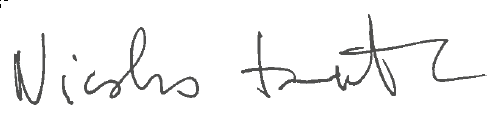 Nicolas ToutantVice President, Research and EvaluationAdvanisnicolas.toutant@advanis.ca1. Background and ObjectivesIn partnership with the Environment and Climate Change Canada (ECCC) and Natural Resources Canada (NRCan),the Privy Council Office (PCO) required ongoing quantitative data collection and analysis to support a trilateral program of research based in applied behavioural science (BeSci). The program of research required real-time representations of Canadians’ evolving beliefs, attitudes, and behaviours relating to climate change. Insights garnered from this quantitative study will enable the Government of Canada to further develop and refine policy development, regulatory practices, program implementation, and communication strategies.  Climate change is undoubtedly a challenge with deep - and increasingly complex - behavioural roots. High-profileefforts are already underway through federal levers that further the Government’s goals for decarbonization,electrification, energy-efficiency, and nature-based solutions. An additional tool to contribute to these efforts isevidenced-based, data-driven behavioural science (BeSci), which can enhance our understanding of what drivesindividual and collective behaviour, what barriers stand in the way of greater climate action, and how to design and test solutions that lead to meaningful behaviour change in Canada.The Impact and Innovation Unit (IIU)’s Centre of Expertise at PCO is partnering with NRCan and ECCC to increaseBeSci capacity within the Government of Canada through a three-phase program of applied behavioural research.The program of research was designed as a value add to policy development, regulatory practices, program implementation, and communication strategies. Notably, in serving this new function, the program of applied research will generate evidence of where behavioural gaps exist and test solutions in a rapid format. Feeding back into domain areas across NRCan and ECCC, these insights can then be leveraged to sharpen response techniques across the continuum of Government functions.The goal of this survey was to provide PCO, ECCC, and NRCan with research-based information on Canadians’beliefs, attitudes, and behaviours relating to climate change. This included:support for existing and proposed climate policy and programs;risk perceptions pertaining to climate change and its impacts;acceptance of recommended behaviours to combat climate change;climate change knowledge;barriers/drivers to pro-environmental behaviours; andmisperceptions about climate change and its causes.Insights generated from this quantitative study will enable the Government of Canada to further develop and refine climate change-focused policy, programs, communications, and regulations to meet the specific needs of Canadians. The total expenditure of this research was $247,673.76 including taxes.2. MethodologyThe Privy Council Office sought to conduct 8 waves of a 20-minute online survey with 2,000 Canadians aged 18 years and older. Aiming for a total of 16,000 completed surveys across 8 waves. The study used Advanis’ proprietary, probability-based General Population Representative Sample (GPRS). The probability-based study was conducted using a two-step approach where respondents were recruited by telephone to participate in an online web survey. Respondents were recruited to the online study by either email or SMS (text message), based on their preference at the time of recruitment. After the initial invitation, if respondents had not yet completed the survey, they were sent a reminder message. Reminder messages were sent 3 and 6 days after the initial recruit.In subsequent waves Advanis recontacted those who had agreed to participate in future waves, aiming to collect 1,500 surveys from the longitudinal sample, and topping up the remaining 500 surveys with new participants. For every wave, respondents continued to be contacted by phone first, regardless of whether they had participated in a previous wave, before they were sent a link to the latest wave of the study. In wave 7, in order to have year over year comparison data, the targets were adjusted to collect what could be obtained from those who had completed either wave 1, or at least 2 between wave 2 and wave 6, and to collect 2,000 new surveys with the general population to compare with the initial wave. For wave 8, an entirely new sample of 2,000 respondents was collected. Overall, 45,372 respondents were recruited to participate in the study across all 8 waves. This resulted in a total of 17,324 completed surveys. Details regarding the number of surveys conducted and response rates per wave can be found in section 2.2. 2.1 Survey Design The survey was designed by Environment and Climate Change Canada (ECCC), Natural Resources Canada (NRCan), and the Privy Council Office (PCO), and programmed by Advanis ensuring all required standards for public opinion research in the Government of Canada were met. These requirements included but were not limited to notifications regarding privacy and voluntary participation, and adaptability of content based on device (e.g., smartphone, laptop screen). Standards for pre-testing were also adhered to, with a pretest conducted in both English and French during each wave of the study. Results of the pretest were provided to the Privy Council Office (PCO), and if necessary changes were made to adjust the survey. Changes were required after waves 1,2,6 and 8 pretest to reduce the survey length. In other waves, changes made were limited to minor text adjustments to clarify questions when needed. The initial survey wave involved 2 survey pretests, the first was conducted December 9th, 2021 during which 83 Canadians completed the survey (70 in English, 13 in French). After this pretest it was determined that the average survey length was 31 minutes long and needed to be reduced. The survey instrument was reviewed and assessed for length, with several questions being removed. All completes from this initial pretest were removed from the data given the extent of the survey changes made afterwards. On December 13th, a second pretest was conducted collecting 289 surveys. The survey length from this 2nd pretest was still out of scope at 26 minutes, so it was required that additional questions be removed from the survey. When the survey length was re-assessed on December 15th after these additional questions were removed the average survey length was down to 23 minutes. Given the timing and how close to the holidays, it was decided to proceed with the survey as-is in order to complete data collection prior to the holiday season. Pretest details for the remaining survey waves were:Wave 2: February 15-16th, 2022, collecting 23 English and 24 French surveys. The average survey length was 24 minutes for the longitudinal sample, and 27 minutes for the new sample, so several questions were removed from the survey to bring the survey back in line with the project guidelines.Wave 3: April 25-26th, 2022, collecting 31 English and 10 French surveys. No significant changes were needed after this pretest.Wave 4: June 20-21st, 2022, collecting 33 English and 44 French surveys. No significant changes to the survey were needed after this pretest.Wave 5: August 16-17th, 2022, collecting 19 English, 10 French surveys. No significant changes to the survey were needed after the pretest either.Wave 6: October 17-18th, 2022, collecting 21 English, 11 French surveys. The survey length increased to 25 minutes, which required that questions be removed to bring the length back to within project guidelines.Wave 7: November 24-25th, 2022, collecting 31 English, 10 French surveys. No significant changes to the survey were needed after this pretest.Wave 8: February 23-24th, 2023, collecting 35 English, 8 French surveys. The survey length was 26 minutes, which required questions be removed after the pretest to bring the length back to within project guidelines. Questions were removed on February 24th, and additional completes were allowed over the weekend from those already recruited. The survey length was then reassessed, and further questions were removed from the survey prior to resuming data collection.  Question naming and numbering was kept consistent across waves for data comparisons and merging purposes. Question wording was adjusted slightly across waves, but any changes that altered the meaning of the question was assigned a new question number. Mapping of the questions asked in each wave can be found in table 1 below. The full survey questionnaires can be found in Appendix B.Table 1: Survey question mapping2.2 Sampling and AdministrationThe target audience for this project was Canadians 18 years and older, aiming for appropriate representation of age, gender and regional split. Initially the requirements were aimed for 2,000 completes in wave 1, and then 1,500 completes from longitudinal sample in subsequent waves (those who had agreed to participate in follow up waves), and top up with an additional 500 new sample. The amount of available longitudinal sample was increasing after each wave as additional sample was added to the longitudinal base. Each wave, the focus was to collect as many surveys as possible from the longitudinal sample, and then top up with new sample in age/gender/region segments that may have been behind target.   The study was conducted using a two-step approach where respondents were recruited by telephone to participate in an online web survey. Respondents were recruited to the online study by either email or SMS (text message), based on their preference at the time of recruitment. After the initial invitation, if respondents had not yet completed the survey, they were sent a reminder message. Reminder messages were sent 3 and 6 days after the initial recruit. Respondents could opt out at any time by replying “STOP” to the text message.Table 2: Survey sample by region by wave*For wave 7 only longitudinal sample who completed wave 1 or more than 1 wave in waves 2-6 were invited to participate.Overall, 45,372 Canadians were invited to participate in the eight waves, and a total of 17,324 surveys were completed for an overall response rate of 38.2%. A detailed breakdown of field dates, recruitment, response rate, margin of error, and survey length for each wave is available in table 3 below.Table 3. Field details by waveInclusive participation is a requirement of public opinion research contracted by the Government of Canada. For example, the online surveys were programmed to adapt to mobile devices, limit large tables of scaled questions, support screen readers, and support use of tab-key functions to navigate screens. Alternative formats (e.g., interviews) were also available if requested. The measures Advanis puts in place appears to have addressed the needs of participants who may have had challenges since no one requested additional support. 2.3 Weighting and Data CleaningThe data was weighted by three key variables - region, sex and age. The data for waves 1, 2 and 3 were weighted based on the 2016 Canadian Population Census. The 2021 Canadian Population Census data was made available between waves 3 and 4, so wave 4 and subsequent waves were weighted to reflect the updated census numbers. The following six regions were used for weighting: Atlantic Canada, Quebec, Ontario, Manitoba / Saskatchewan / Nunavut, Alberta / Northwest Territories, and British Columbia / Yukon. The following three age categories were used for weighting: 18 to 34, 35 to 54, and 55 and older.All demographic and derived variables used in the analysis and/or weighting were included in the dataset. The open ended responses were coded when applicable. Coded and original verbatim responses were maintained in the dataset. Questions were crossed with themed categories to provide insight into the results. Banners were generated for each individual wave, as well as a banner comparing the waves throughout data collection. Banner percentages are weighted to the population.The values attributed to the different weight categories can be found in Appendix A.Data cleaning involved bringing forward historic demographic information for longitudinal sample, since questions were not asked again unless the respondent had indicated that a metric had changed. Recoding was done in some cases to rebase responses where appropriate to the full base if they were only shown to certain demographic groups. Strings were adjusted to ensure that there were no hard returns within verbatim responses, as this caused problems when converting data to a CSV format. Multi response questions were recoded into non-dichotomous variables at the request of PCO. Several variables were created by recoding existing variables into more condensed versions to be used as banner categories in reporting. For example, 5 point scale metrics were often recoded into top 2, middle, bottom 2 variables for banners. This was done consistently across waves when appropriate. If questions were included in subsequent waves, but the banner variable was not required for that wave, the data was still calculated in case it was needed for future requests.Upon reviewing the final data, discrepancies were identified within the longitudinal sample. These inconsistencies included variations in demographic information, such as the age of the respondent. Investigation revealed that a data tabulation error was responsible for this issue for 306 respondents. A revised data file has been created to address this issue, but additional inconsistencies remain.2.4 Quality ControlAdvanis employs a number of quality control measures to ensure success across the entire life cycle of the project. These measures are detailed below.Survey Programming: Advanis utilizes technology to maximize quality control in survey programming. Having developed a proprietary survey engine tool, Advanis professionals are able to design and program a survey in a browser-based environment, eliminating the need to involve a programmer who is less familiar with the survey subject matter. Below are the steps followed to ensure the quality of the survey.The survey was thoroughly pre-tested by Advanis’ project team members, as well as by non- team members (non-team members provide “fresh eyes”).The online survey was tested by representatives at the Privy Council Office (and their designated testers). This allowed PCO to ensure skip patterns and survey questions were correctly programmed.The survey was pre-tested in English and French. This allowed Advanis to further provide PCO with insights into any issues with the survey prior to launch and suggestions for changes. CATI Methodology: The CATI recruit script was programmed on Advanis’ proprietary platform with no unforeseen challenges. Advanis was able to leverage its experience for the survey programming and the reminder process to achieve high quality standards. Advanis implemented the following to ensure high quality data collection:Trained the interviewers to best understand the study’s objectives and to ensure that they were able to pronounce and understand the survey wording.Detailed call records were kept by the automated CATI system, and were monitored for productivity analysis (i.e., not subject to human error).Screening scripts contained a description of the importance of the research and the importance of respondent participation, serving as a motivator for respondents.The recruit scripts were pre-tested for best possible flow.Our average interviewer employment tenure is very high compared to industry standards, resulting in a team of interviewers who are more experienced and knowledgeable regarding the target audience.Advanis’ Quality Assurance team listened to the actual recordings of ten percent of completed surveys and compared the responses to those entered by the interviewer, to ensure that responses were properly recorded. This is in addition to the live monitoring done by field supervisors.Team Supervisors conduct regular, more formal evaluations with each interviewer, in addition to nightly monitoring of each interviewer on their team.To ensure high interview quality, interviewers are trained to use various interviewing techniques. As well as maintaining a professional attitude, interviewers must be convincing, read word-for- word, take notes, probe deeper on semi-open and open questions, systematically confirm the information given, and listen to the respondent.Web Methodology: All Advanis online surveys are hosted internally by Advanis, and employ a rigorous and stringent set of data collection control mechanisms to ensure the highest quality for the data collected. These mechanisms include:Respondents have a unique access code to ensure that only that participant can complete the online survey, reducing potential bias created by duplicate respondents.Extensive internal logic checks are programmed directly into the survey to ensure logical responses.Web surveys are implemented using Advanis’ proprietary software (which is designed to handle complicated survey formats).Advanis administered a detailed internal test and an external pretest to ensure that the survey instrument was working as planned.We tested the questionnaire in multiple browsers and provided PCO with a link so they could do internal testing.Data Handling and Reporting: For the data collected, Advanis develops rules to check the validity of the data. These rules include items such as:Time taken to complete the survey.Checking for verbatim responses that are gibberish or don’t make sense.Rigorous checks are completed to ensure the data is accurate and error-free according to the questionnaire logic (skip patterns).Advanis staff have used the SPSS Statistics Software for over 20 years and are very proficient users of the software. All data cleaning performed on projects are outlined in syntax files with intermediate data files saved throughout the process. This ensures that the original raw data file is never overwritten, and that if an error is discovered in our code, we can quickly and easily rerun the syntax to produce a new data file. Individuals developing code incorporate internal checks in their code (e.g., crosstabs) to ensure the syntax had the desired effect. In addition, all syntax is reviewed by another team member or technical specialist for accuracy.3. Non Response BiasNon-response bias occurs when non-responders differ in a meaningful way from respondents and this difference impacts the information gathered. It is difficult to assess the presence of non-response bias since information about why non-responders did not participate is usually not unavailable. That said, one way to gauge the potential impacts of non-response bias is to evaluate if the sample is representative by comparing the respondents' characteristics and gauge if they reflect known population characteristics. Where possible, we can check the distribution of respondents across various demographics (e.g., age and gender) and geographic categories and compare those distributions against known population characteristics. If the variation is fairly small and we have no reason to believe there are other factors impacting respondents’ willingness to participate, we can conclude that the likelihood of non-response bias impacting the information gathered in the study is minimal. This is the case with the current study.Several strategies were employed to increase response rates and reduce the effects of non-response bias. This includes:Recruiting respondents by telephone, which achieves a higher response rate compared to email invitations. Outpulsing a local phone number (rather than a toll-free number) which increases pick-up rates (reducing call screening).Systematically setting the next call date and time based on the outcome of the current call, which ensures that each respondent is called methodically across days of the week and times of the day. Especially for respondents that are difficult to reach, this maximizes the likelihood of reaching them.Sending an SMS text message to recruits, which assures a seamless transition from the telephone survey to the online survey, as receipt can be confirmed in real-time and encourages respondents to complete the survey as soon as the call ends. Offering the survey in both official languages to maximize ease of completion.Appendix A: WeightsTable 4. WeightsAppendix B: QuestionnaireLanguages: English, FrenchLoginPage	Show if New Sample (longitudinal = 2)Si vous préférez répondre au sondage en français, veuillez cliquer sur français. 

The Government of Canada is conducting a research study to understand opinions and behaviours about current issues of interest to Canadians. Advanis has been hired to administer this survey, which uses their TellCityHall (http://www.tellcityhall.ca) data collection method. Your answers will be confidential and anonymous, meaning that no identifying information will be collected and the researchers will never know who you are. To view Advanis’ Privacy policy, click here (http://www.tellcityhall.ca/privacy.html). The survey should take about 20 minutes to complete.

If you get interrupted while doing the survey, you can click on the same link to pick up right where you left off.
 
If you have any questions about this survey, please contact iiu-uii@pco-bcp.gc.ca (mailto: iiu-uii@pco-bcp.gc.ca).

By clicking "Start the Survey" below:You agree to answer the survey, and understand that your answers will contribute to scientific knowledge and help improve government policy.You agree you are aware that data from this survey will be made publicly available in anonymous form to promote transparency in science and government. This means that the data set will not contain any information that could be used to identify you.
© 2022 Advanis adheres to the CRIC Pledge (https://www.canadianresearchinsightscouncil.ca/wp-content/uploads/2020/09/CRIC-Pledge-to-Canadians.pdf). 
LoginPage1	Show if Longitudinal Sample (longitudinal = 1)Si vous préférez répondre au sondage en français, veuillez cliquer sur français. 

Thank you for completing a previous version of this survey. It has been one year since it first launched, and this is the last time you will be asked to participate. We would greatly appreciate your participation this last time so that we can understand year-over-year changes in Canadians’ opinions and behaviours.

As a reminder, the Government of Canada is conducting a research study to understand opinions and behaviours about current issues of interest to Canadians. Advanis has been hired to administer this survey, which uses their TellCityHall (http://www.tellcityhall.ca) data collection method. Your answers will be confidential and anonymous, meaning that no identifying information will be collected and the researchers will never know who you are. To view Advanis’ Privacy policy, click here (http://www.tellcityhall.ca/privacy.html). The survey should take about 20 minutes to complete.

If you get interrupted while doing the survey, you can click on the same link to pick up right where you left off.
 
If you have any questions about this survey, please contact iiu-uii@pco-bcp.gc.ca (mailto: iiu-uii@pco-bcp.gc.ca).

By clicking "Start the Survey" below:You agree to answer the survey, and understand that your answers will contribute to scientific knowledge and help improve government policy.You agree you are aware that data from this survey will be made publicly available in anonymous form to promote transparency in science and government. This means that the data set will not contain any information that could be used to identify you.
© 2022 Advanis adheres to the CRIC Pledge (https://www.canadianresearchinsightscouncil.ca/wp-content/uploads/2020/09/CRIC-Pledge-to-Canadians.pdf). 
TermConsent	Show if Not consent (Consent = 2)
Thank you for your time!
    Status Code: 501A0	Show if Longitudinal Sample (longitudinal = 1) About You

Thank you for agreeing to participate in this study one last time. Have any of the following changed since you last answered this survey in <<sample.last_wave_taken.text>>?
Select all that apply
A1(if Longitudinal Sample (longitudinal = 1))  In what year were you born? 
(if New Sample (longitudinal = 2)) About You

Thank you for deciding to participate in this study. First, please provide us with some information about yourself.

In what year were you born? 
Minimum: 1900, Maximum: 2020Enter year:  __________A1A	Show if A1 Refused (A1 = Prefer not to say)In which of the following age categories do you belong?
TA1	Show if Under 18 or REF ((A1 > 2004) OR (A1A = 1, Prefer not to say))
Thank you for your interest in this survey, but you must be 18 or older to participate.
    Status Code: 502A2	Show if New Sample (longitudinal = 2)What was your sex at birth?
Sex refers to sex assigned at birth.
A3What is your gender?
Refers to current gender which may be different from sex assigned at birth and may be different from what is indicated on legal documents.
A4	Show if New Sample OR A0 5 Residence changed ((longitudinal = 2) OR (A0_5 = 1))In which province or territory do you live?
TA4	Show if Live outside of Canada or Refused (A4 = Prefer not to say, I live outside of Canada)Thank you for your interest in this survey, but you must be living in Canada to participate.
    Status Code: 503A5	Show if New Sample OR A0 5 Residence changed ((longitudinal = 2) OR (A0_5 = 1))Which best describes the building where you live?
A6	Show if New Sample OR A0 6 Own or rent changed ((longitudinal = 2) OR (A0_6 = 1))Are your living quarters...
BIntroAbout the Environment

The following questions concern your beliefs about the environment. Though they may seem repetitive at times they are important for us to understand your views in relation to past work in this area. We respect and appreciate your honest responses.B2How do you currently feel about the issue of climate change?
Levels marked with * are randomizedB2a	In your opinion, what percentage of Canadians currently feels very or extremely worried about the issue of climate change? 
Minimum: 0, Maximum: 100__________ %B1Please rate your agreement or disagreement with the following statements.
Levels marked with * are randomizedB13aHow important is the issue of global warming to you personally?
B13bHow worried are you about global warming?
B13cHow much do you think global warming will harm you personally?
B13dHow much do you think global warming will harm future generations of people? 
B11	Overall, how would you describe your level of knowledge about climate change?
B1b	In your opinion, what percentage of the Earth’s warming since the 1950s has been caused by human activity, like burning fossil fuels:
Minimum: 0, Maximum: 100__________ %B1c	Please rate your agreement or disagreement with the following statements about the issue of climate change.
Levels marked with * are randomizedB1d	Please rate your agreement or disagreement with the following statements about the issue of climate change.
Levels marked with * are randomizedB3	In your opinion, what percentage of people in each of the following groups believes climate change is a threat that requires urgent action?
Minimum: 0, Maximum: 100Levels marked with * are randomizedB5To what extent do you think the following group should be doing more or less to help limit climate change? 
Levels marked with * are randomizedB8Intro	In the next question, we will ask about your experiences with weather and climate. 
Weather refers to conditions, like temperature and rainfall, that happen on a daily basis.Climate refers to the kind of weather that is typical in a region for a season or time of year.B8	Over the LAST TWO YEARS, how many times have you personally experienced any of the following extreme weather-related events in your local Canadian area?
Levels marked with * are randomizedB8a	Please rate your agreement or disagreement with the following statement: 
Levels marked with * are randomizedB8bOver the LAST TWO MONTHS, which of the following extreme weather-related events have you personally experienced in your local Canadian area?
Select all that apply
Levels marked with * are randomizedB12	In your opinion, how much of a threat, if any, are climate change and its future impacts to…
Levels marked with * are randomizedB9a	Based on what you may have seen, read or heard, please categorize the following actions as high, medium, or low impact in terms of reducing annual greenhouse gas emissions (e.g., carbon dioxide, methane).
Levels marked with * are randomizedB10	To the best of your knowledge, how accurate or inaccurate are the claims in the following statements?
Levels marked with * are randomizedB8cCompared to usual, how much extreme weather have you personally experienced in your local Canadian area over the LAST TWO YEARS? 
Examples of extreme weather-related events are flooding, droughts, severe wind storms, hurricanes, periods of excessive heat or cold, wildfires, and ice storms.
B13In the LAST FIVE YEARS or so (i.e., since 2018), have you and/or anyone you know experienced any of the following as a result of a wildfire or wildfire smoke? 
Select all that apply
Levels marked with * are randomizedB13a2In the LAST FIVE YEARS or so (i.e., since 2018), have you taken any of the following wildfire-related actions?
Select all that apply
Levels marked with * are randomizedB13b2FireSmart™ Canada is a national program designed to help Canadians increase neighbourhood resilience to wildfire and minimize its negative impacts. Some provinces, territories, and municipalities also have their own FireSmart™ programs.

Prior to this survey, how familiar were you with FireSmart™?
B11IntroThe next few questions ask about the science of climate change. Please answer to the best of your knowledge, whether or not you believe in climate change.B11aWhich one of these gases contributes to global warming?
Levels marked with * are randomizedB11bWhat are the processes leading to global warming?
Levels marked with * are randomizedB11kAs global average temperature rises...
Levels marked with * are randomizedB11iWhich of the following is NOT a greenhouse gas?
Levels marked with * are randomizedB11dAmong the following groups of countries, which has the largest per capita emissions of greenhouse gases?
Levels marked with * are randomizedCIntroActions and Policies

The following questions ask about your recent actions related to the environment, as well as your opinion of potential environmental policies. We respect and appreciate your honest responses. C1Please rate your agreement or disagreement with the following statement.
Levels marked with * are randomizedC2	In your opinion, what percentage of Canadians would somewhat or strongly agree that they are willing to make substantial changes in their lives to help limit climate change? 
Minimum: 0, Maximum: 100__________ %C1f1	Show if C1 Strongly or Somewhat agree (C1_b=4,5)In your own words, please explain your willingness to make changes in your life to help limit climate change.
(Show if Web) Please do not enter personally identifying information (e.g., name, email address, phone number, mailing address), as anything you enter may be shared with the sponsor of this research.
__________________________________________________
__________________________________________________
__________________________________________________
__________________________________________________
__________________________________________________C1f2	Show if C1 Strongly or Somewhat disagree (C1_b=1,2)In your own words, please explain your unwillingness to make changes in your life to help limit climate change.
(Show if Web) Please do not enter personally identifying information (e.g., name, email address, phone number, mailing address), as anything you enter may be shared with the sponsor of this research.
__________________________________________________
__________________________________________________
__________________________________________________
__________________________________________________
__________________________________________________C2aIntro	Please select the option that is most accurate for you. There are no right or wrong answers. 
C2aIn the LAST TWO MONTHS, how frequently or infrequently have you done the following things?
Levels marked with * are randomizedC2bIn the LAST TWO MONTHS, how frequently or infrequently have you done the following things?
Levels marked with * are randomizedC3aPlease indicate whether you have each of the following: 
Levels marked with * are randomizedC3bPlease note whether you have each of the following in your home/residence: 
Levels marked with * are randomizedC3e	Show if Homeowner (A6=1)Have you ever heard of a heat pump (for heating and cooling your home)?
C3f	Show if C3e Yes (C3e=1)To your knowledge, what are the advantages or disadvantages of using a heat pump to heat and cool your home? 
(Show if Web) Please do not enter personally identifying information (e.g., name, email address, phone number, mailing address), as anything you enter may be shared with the sponsor of this research.
__________________________________________________
__________________________________________________
__________________________________________________
__________________________________________________
__________________________________________________C4In the LAST TWO MONTHS, have you done any of the following things? 

Select all that apply
Levels marked with * are randomizedC5In the LAST TWO MONTHS, have you been able to afford enough energy (e.g., electricity, natural gas, gasoline, wood fuel) to meet your daily needs?
C6Please indicate whether you have each of the following:
Levels marked with * are randomizedC13	For the next three questions, think about a park (or other natural space) close to your home where you would want to spend time. How would you normally get there from your home?
Levels marked with * are randomizedC13a	Show if C13 1 2 3 4 or 97 (C13=1,2,3,4,97)Using the method of transportation you chose in the previous question, how long would it take to get there from your home?
C13b	Show if C13 1 2 3 4 or 97 (C13=1,2,3,4,97)When comparing this park (or natural space) to others in your part of the country, how would you rate its overall quality?
C7	In the LAST TWO MONTHS, were there any other actions that you took with climate change in mind? If so, please specify.
(Show if Web) Please do not enter personally identifying information (e.g., name, email address, phone number, mailing address), as anything you enter may be shared with the sponsor of this research.
__________________________________________________
__________________________________________________
__________________________________________________
__________________________________________________
__________________________________________________C7a	For the following set of questions, environmentally friendly means choosing items or acting in ways that are less harmful to land, air, water, and/or wildlife compared to available alternatives.

Please rate your agreement or disagreement with the following statements: 
Levels marked with * are randomizedC7b	Split sample – half before C7c, half afterHow willing, if at all, are you to take each of the following actions to save energy? 
Levels marked with * are randomizedC7cHow effective, if at all, do you think each of the following measures are in saving energy? 
Levels marked with * are randomizedC6aPlease indicate whether you have each of the following:
Levels marked with * are randomizedC6bPlease rate your agreement or disagreement with the following statements:
Levels marked with * are randomizedC1a	How much more, if anything, would you be able or willing to pay for products and services that help limit climate change?
C8How much do you support or oppose the following environmental policies? 
Levels marked with * are randomizedC8a	Show if C8_7 Strongly or somewhat support (C8_g=4,5)In the previous set of questions, you indicated that you somewhat or strongly support a national price on carbon pollution (sometimes referred to as a 'carbon tax'). What are the main reasons for which you support this policy?
(Show if Web) Please do not enter personally identifying information (e.g., name, email address, phone number, mailing address), as anything you enter may be shared with the sponsor of this research.
__________________________________________________
__________________________________________________
__________________________________________________
__________________________________________________
__________________________________________________C8b	Show if C8_7 Strongly or somewhat oppose (C8_g=1,2)In the previous set of questions, you indicated that you somewhat or strongly oppose a national price on carbon pollution (sometimes referred to as a 'carbon tax'). What are the main reasons for which you oppose this policy?
(Show if Web) Please do not enter personally identifying information (e.g., name, email address, phone number, mailing address), as anything you enter may be shared with the sponsor of this research.
__________________________________________________
__________________________________________________
__________________________________________________
__________________________________________________
__________________________________________________C8c	If the Government of Canada were to support the following goals, which of them would you prioritize? 
Please select up to five.
Levels marked with * are randomizedC8d	In the previous exercise, you indicated that the following were your top priorities among those shown. If you had 10 cheques of $1 million each, how would you distribute them among your priorities? The total across all items should be 10.
Minimum: 0, Maximum: 10Levels marked with * are randomizedC8e	In the past two months, have you heard, read, or seen anything related to the Climate Action Incentive Payment (CAIP)? 
Climate Action Incentive Payments are quarterly payments made by the federal government to eligible households, designed to offset the costs of carbon pricing in provinces covered by the federal carbon pricing system.
C8f	To the best of your knowledge, has anyone in your household received a Climate Action Incentive Payment (CAIP) in the past two months?
C8g	In your opinion, what percentage of Canadians somewhat or strongly supports the following policies?
Minimum: 0, Maximum: 100C14	Does your home have a lawn that you (or someone in your household) maintains using a lawn mower?
C14a	Show if C14 Yes (c14=1)What kind of lawn mower do you (or someone in your household) currently use?
C14b	Show if C14 Yes (c14=1)Regardless of what you currently use, if you were to purchase a new lawn mower for your household today, what kind would you buy?
C14c	Show if C14 Yes (c14=1)To your knowledge, what are the advantages of owning a battery-powered lawn mower? (Please focus on advantages only, disadvantages will be asked in the following question).
(Show if Web) Please do not enter personally identifying information (e.g., name, email address, phone number, mailing address), as anything you enter may be shared with the sponsor of this research.
__________________________________________________
__________________________________________________
__________________________________________________
__________________________________________________
__________________________________________________C14d	Show if C14 Yes (c14=1)To your knowledge, what are the disadvantages of owning a battery-powered lawn mower? 
(Show if Web) Please do not enter personally identifying information (e.g., name, email address, phone number, mailing address), as anything you enter may be shared with the sponsor of this research.
__________________________________________________
__________________________________________________
__________________________________________________
__________________________________________________
__________________________________________________C15	(if Show C15 1 (c15split = 1)) Based on your opinion, please complete the following sentence using the one or two words that first come to mind.

People who care a lot about the environment don't care about _____.
(if Show C15 2 (c15split = 2)) Based on your opinion, please complete the following sentence using the one or two words that first come to mind.

People who care a lot about climate change don't care about _____.
(if Show C15 3 (c15split = 3)) Based on your opinion, please complete the following sentence using the one or two words that first come to mind.

People who care a lot about the economy don’t care about _____.
(if Show C15 4 (c15split = 4)) Based on your opinion, please complete the following sentence using the one or two words that first come to mind.

People who care a lot about climate change also care about _____.
(Show if Web) Character limit: 30
__________________________________________________
__________________________________________________
__________________________________________________
__________________________________________________
__________________________________________________C15a	In your opinion, is it more important to limit climate change or to grow Canada’s economy?
C16IntNone	Show if C16split 1 (C16split = 1)In the next few questions, you will be asked about Canada’s national price on carbon pollution (sometimes referred to as a ‘carbon tax’). Most of this money is returned to households through regular payments.C16IntNeutral	Show if C16split 2 (C16split = 2)In the next few questions, you will be asked about Canada’s national price on carbon pollution (sometimes referred to as a ‘carbon tax’). Most of this money is returned to households through regular payments.

Carbon pricing has been identified as an efficient and effective way to limit climate change in Canada.C16IntEconomist	Show if C16split 3 (C16split = 3)In the next few questions, you will be asked about Canada’s national price on carbon pollution (sometimes referred to as a ‘carbon tax’). Most of this money is returned to households through regular payments.

Economists have identified carbon pricing as an efficient and effective way to limit climate change in Canada.C16IntClimSci	Show if C16split 4 (C16split = 4)In the next few questions, you will be asked about Canada’s national price on carbon pollution (sometimes referred to as a ‘carbon tax’). Most of this money is returned to households through regular payments.

Climate scientists have identified carbon pricing as an efficient and effective way to limit climate change in Canada.C16Do you agree or disagree that carbon pricing…
Levels marked with * are randomizedC16aHow much would you support or oppose a national price on carbon if you found out that the money collected were used to…
Levels marked with * are randomizedC17Have you ever heard of offset credits (also known as carbon credits or carbon offsets)?
C17aIntOffset credits are issued to industry for the voluntary reduction, or removal from the atmosphere, of greenhouse gas emissions. Firms can then sell these credits in a carbon market, where other firms may buy and use them to comply with regulations or meet voluntary emissions reduction goals. 

Regular Canadians can also buy these credits to reduce the impact of their product purchases or activities. For example, when booking a flight you could buy offset credits to account for the flight's environmental impact.
C17bHow much do you support or oppose the following environmental policies? 
Levels marked with * are randomizedC17cPlease rate your agreement or disagreement with the following statements:
Levels marked with * are randomizedC18Int‘Repairability’ refers to how easily something can be repaired and maintained. It might include the cost of repairs, how available parts, tools, or manuals are, and how easy it is to repair something yourself instead of taking it to a professional.C18Think about what's important to you when deciding to purchase each of the following types of products. For each group, how important is repairability compared to other factors like cost, design, brand, features, and quality?  
Levels marked with * are randomizedC11	How long ago, if ever, did you last buy or sign a lease on a personal vehicle (e.g., your own car)?
C11a	Show if C11 NOT Never (C11=1,2,3)Was that vehicle new or used?
C11b	Show if C11 NOT Never (C11=1,2,3)What class of vehicle was it?
C11c	Show if C11 NOT Never (C11=1,2,3)What type of vehicle was it (i.e., in terms of motor/engine)?
C11d	Show if C11c not electric vehicle (C11c=1,6,3,97)Have you ever owned or leased an electric vehicle that’s not a hybrid?
C11e	To your knowledge, what are the main advantages of owning or leasing an electric vehicle?
(Show if Web) Please do not enter personally identifying information (e.g., name, email address, phone number, mailing address), as anything you enter may be shared with the sponsor of this research.
__________________________________________________
__________________________________________________
__________________________________________________
__________________________________________________
__________________________________________________C11f	To your knowledge, what are the main disadvantages of owning or leasing an electric vehicle?
(Show if Web) Please do not enter personally identifying information (e.g., name, email address, phone number, mailing address), as anything you enter may be shared with the sponsor of this research.
__________________________________________________
__________________________________________________
__________________________________________________
__________________________________________________
__________________________________________________C9Please indicate whether you support or oppose further development of the following energy resources in Canada.
Levels marked with * are randomizedC13cDo you have a park (or other natural space), where you would generally want to spend time, within a five minute walk from your home? This might be year-round, or just in certain seasons.
C13d	Show if No parks (C13c = 2)You indicated that you do not have a park (or other natural space) where you would generally want to spend time within a five minute walk of your home. Please tell us a bit more about what you mean by that and why (e.g., there are no parks nearby, the nearby parks are not high quality, they are only appealing during certain times of year, etc.).   
__________________________________________________
__________________________________________________
__________________________________________________
__________________________________________________
__________________________________________________C15bIf the government had a budget surplus, should it use it to reduce taxes or increase spending on social services? 
D1About the World Around You

Below you will find brief descriptions of different people. Please read each description carefully and indicate how much this person is like you.
Levels marked with * are randomizedD4aPlease rate your agreement or disagreement with the following statements. 
Levels marked with * are randomizedD2Please rate your agreement or disagreement with the following statements. 
Levels marked with * are randomizedD3Please rate your agreement or disagreement with the following statements. 
Levels marked with * are randomizedD4Please give your opinion on the following statement. 

I am the type of person who acts in an environmentally-friendly way.
D5All things considered, how satisfied are you with your life as a whole?
D5aTo what extent do you feel that the things you do in your life are worthwhile?
D5bWould you say your health is… ?
D6To what extent do you trust or distrust the following people/groups to make good decisions about climate change? 
Levels marked with * are randomizedD6c	To what extent do you trust or distrust the following people/groups to make good decisions about climate change? 
Levels marked with * are randomizedD6a	In general, to what extent do you trust or distrust the following people/groups to make good decisions in the best interest of Canadians? 
Levels marked with * are randomizedD6b	Please rate your agreement or disagreement with the following statements.
Levels marked with * are randomizedD6d	Please indicate whether, in general, you trust or distrust the Canadian federal government.
D6e	Please rate your agreement or disagreement with the following statements about the Canadian federal government:
Levels marked with * are randomizedD6fTo what extent do you trust or distrust the Government of Canada to make decisions about climate change that are in the best interest of Canada? 
D7How often do you come across information about climate change from the following sources? 
Levels marked with * are randomizedD7a	In general, how often do you use the following sources of information?
Levels marked with * are randomizedD7b	How closely, if at all, have you been following news on climate change over the past month?
D7e	In your own words, please list the main sources that you use when looking for information about climate change (e.g., specific websites, radio or TV channels, organizations, individuals, social media, or any other preferred source).
(Show if Web) Please do not enter personally identifying information (e.g., name, email address, phone number, mailing address), as anything you enter may be shared with the sponsor of this research.
__________________________________________________
__________________________________________________
__________________________________________________
__________________________________________________
__________________________________________________D7c	To what extent do you trust or distrust the following sources for information on climate change?
Levels marked with * are randomizedD7d	In the past month, how often did you use each of the following platforms?
Levels marked with * are randomizedD8	Please rate your agreement or disagreement with the following statements.
Levels marked with * are randomizedD8a	For each of the statements below, please use the scale (0%-100%) to indicate how likely it is that the statement is true. Remember that there are no “objectively” right or wrong answers. We are interested in your personal opinion.
Levels marked with * are randomizedD9	Please indicate the extent to which you agree with the following statements.
Levels marked with * are randomizedD10	How concerned are you about the spread of misinformation and disinformation online (i.e. news information about important topics that is verifiably false)?
D12Below are five descriptions summarizing different ways in which Canadians think about climate change. Please read all five descriptions, and then select the description that you think most closely resembles your own thinking.
E1	Show if New Sample OR A0 1 Education changed ((longitudinal = 2) OR (A0_1 = 1))A Bit More About You

What is the highest level of formal education that you have completed? 
E2	Show if New Sample OR A0 5 Residence changed ((longitudinal = 2) OR (A0_5 = 1))Which of the following best describes the place where you now live?
E3a	Show if New Sample OR A0 2 Children changed ((longitudinal = 2) OR (A0_2 = 1))Are you a parent?
E3b	Show if E3a Parent (E3a = 1)Are any of your children under 18?
E4	Show if New Sample OR A0 3 Employment changed ((longitudinal = 2) OR (A0_3 = 1))Which of the following categories best describes your current employment status? 
E5	Show if New Sample (longitudinal = 2)Where were you born?
E13	Show if E5 Born outside Canada (E5 = 2)In what year did you immigrate to Canada?
Minimum: 1920, Maximum: 2021__________E6	Show if New Sample (longitudinal = 2)Are you First Nations, Métis or Inuk (Inuit)?
E7	Show if E6 Non Indigenous (E6 = 0)You may belong to one or more racial or cultural groups on the following list. Are you…?
Select all that apply
E8	Show if New Sample OR A0 4 Income changed ((longitudinal = 2) OR (A0_4 = 1))Which of the following categories best describes your total household income in 2021? That is, the total income of all persons in your household combined, before taxes.
E9	Show if New Sample OR A0 7 Number in household changed ((longitudinal = 2) OR (A0_7 = 1))How many people live in your home, including yourself?
Minimum: 1, Maximum: 20__________E11	Show if New Sample OR A0 8 Language changed ((longitudinal = 2) OR (A0_8 = 1))Which language do you speak most often at home?
E12	Show if New Sample OR A0 5 Residence changed ((longitudinal = 2) OR (A0_5 = 1))Finally, what are the first three characters of your postal code? This question is asking only to understand some things about the area you live in.
__________________________________________________
__________________________________________________
__________________________________________________
__________________________________________________
__________________________________________________C3g	Show if Longitudinal sample had heat pump w1 not w4 (heatpump_flag=1)To help us improve how we ask questions and better understand the answers we receive, we would like to ask you one last follow-up question. While your identity is not disclosed, our records show that you previously reported having a heat pump in your home, and then reported not having one in a later survey. What best describes the reason for this change?
Levels marked with * are randomizedF1	Thank you for taking the time to complete this survey. What was your level of satisfaction with the survey experience? What did you like, and what would you suggest improving?
__________________________________________________
__________________________________________________
__________________________________________________
__________________________________________________
__________________________________________________FollowUp	Thank you.

We appreciate your participation and responses. There will be two more follow up surveys for this study that will allow us to track opinions and actions on this topic. Would you like to participate in the next follow up survey in a couple of months? Some questions will be different, and the survey could be shorter.  Your continued participation will be greatly appreciated.
EndSThank you. We really appreciate your participation in this survey. Your answers will contribute to scientific knowledge and help improve government policy.

If you have any questions about this survey, please contact iiu-uii@pco-bcp.gc.ca (mailto: iiu-uii@pco-bcp.gc.ca). 

    Status Code: -1Question #Wave 1Wave 2Wave 3Wave 4Wave 5Wave 6Wave 7Wave 8A0XXXXXXA1XXXXXXXXA1aXXXXXXXXA2XXXXXXXXA3XXXXXXXXA4XXXXXXXXA5XXXXXXXXA6XXXXXXXXB2Levels: 
1,2,4,5Levels: 
1,2,5,6Levels: 
1,2,4,5,6Levels: 
1,2,3,5,6,7Levels: 
1,2,4,5,6Levels: 
1,2,4,5,6Levels: 
1,2,4,5,6Levels: 
1,2,4,5B2aXB1Levels: 
1,2,3,4,5Levels: 
6,7,8,9,10,11Levels: 
1,2,3,4,5Levels: 
6,7,8,9,10,11Levels: 
1,2,3,4,5Levels: 
6,7,8,9,10,11Levels: 
1,2,3,4,5Levels: 
1,2,3,4,5B13aXB13bXB13cXB13dXB11XB1bXB1cXB1dXB3Levels: 
1,3,4Levels: 
1,3,4,5B5Levels: 
2,4,5,8Levels: 
5Levels: 
2,4,5,8B8XB8aXB8bXXXXXXB12XB9aXB10Levels:
1 to 10Levels:
11 to 24B8cXB13XB13a2XB13b2XB11aXB11bXB11kXB11iXB11dXC1Levels:
1,2,3Levels:
2Levels:
2Levels:
2Levels:
2Levels:
2Levels:
1,2Levels:
2C2XC1f1XC1f2XC2aLevels:
1 to 11Levels:
1 to 6Levels:
1 to 6Levels:
1 to 12Levels:
1 to 6, 13Levels:
1 to 6, 13Levels:
1 to 8Levels:
13,14C2bXXXXXXXC3aLevels:
1 to 5Levels:
1 to 3, 6Levels:
1 to 5C3bXXXC3eXC3fXC4XXXXXXXC5XXXXXXXC6XXXC13XC13aXc13bXC7XC7aXC7bXC7cXC6aXC6bXC1aXXC8Levels: 
3 to 15Levels:
16 to 25Levels:
7,8,16,26 to 32 Levels:
3,7,9,32 to 34Levels:
7,22,30Levels:
4,7 to 15Levels:
7,20,36 to 38C8aXC8bXC8cXC8dXC8eXC8fXC8gXC14XC14aXC14bXC14cXC14dXC15XC15aXC16XC16aXC17XC17bXC17cXC18XC11XC11aXC11bXc11cXC11dXC11eXc11fXC9XXC13cXC13dXC15bXD1Levels:
1 to 8Levels:
9 to 18Levels:
1,5,11,15Levels:
1,5,11,15Levels:
1,5,11,15Levels:
1,5,11,15Levels:
1,5,11,15D4aXD2Levels:
1 to 5Levels:
2,3Levels:
2,3Levels:
2,3Levels:
2,3Levels:
2,3Levels:
2,3Levels:
2,3D3Levels:
1 to 3Levels:
1Levels:
1Levels:
1Levels:
1,2Levels:
1,2Levels:
1,2Levels:
1D4XXD5XXXXD5aXD5bXD6XXD6cLevels:
2 to 13Levels:
2 to 6, 14 to 17D6aXD6bLevels:
 1 to 8Levels:
1,4,5,9Levels:
1,4,5,9Levels:
1,4,5,9D6dXD6eXD6fXD7XXD7aLevels:
1 to 10Levels:
1 to 6, 9, 11 to 16Levels:
1 to 6, 9, 11 to 16Levels:
1 to 6, 9, 17 to 19D7bXD7eXD7cXD7dXD8XD8aXD9XD10XD12XE1XXXXXXXXE2XXXXXXXXE3aXXXXXXXXE3bXXXXXXXXE4XXXXXXXXE5XXXXXXXXE13XXXXXXXXE6XXXXXXXXE7XXXXXXXXE8XXXXXXXXE9XXXXXXXXE11XXXXXXXXE12XXXXXXXXC3gXFollowupXXXXXXF1XRegionTargetWave 1Wave 2Wave 3Wave 4Wave 5Wave 6Wave 7Wave 8BC/YT212325300286264271266343332AB/NT197256259231222245230366285MB/SK/NU175191189207202206236309203ON465557674664633655690928677QC300533503497481470434587326Atlantic151242218195218214195253256Total100%2,1042143208020202061205127862,079Longitudinal1500n/a1260145116301535688785n/aWave 1Wave 2Wave 3Wave 4Wave 5Wave 6Wave 7Wave 8Field datesDec 13, 2021 – Jan 3, 2022Feb 15 – Mar 9, 2022Apr 25 - May 15, 2022Jun 20 - Jul 7, 2022Aug 16 - Sep 6, 2022Oct 17 - Nov 9, 2022Nov 24 - Dec 23, 2022Feb 23 - Mar 12, 2023Invited7,2694421432146784896696459396884Completed2,1042,1432,0802,0202,0612,0512,7862,079Response rate (completed / invited)28.9%48.5%48.1%43.2%42.1%29.5%46.9%30.2%Margin of error+/-2.14%+/-2.12%+/-2.15%+/-2.18%+/-2.16%+/-2.16%+/-1.86%+/-2.15%Survey length (min)25.1618.5924.1920.4222.8818.7319.2020.46SegmentWaveUnweighted NWeighted NWeightAtlantic Male 18 to 34132150.47861Atlantic Male 35 to 54140260.64035Atlantic Male 55 plus151270.53287Atlantic Female 18 to 34124150.64201Atlantic Female 35 to 54139270.70249Atlantic Female 55 plus156310.54550Quebec Male 18 to 34151581.14533Quebec Male 35 to 54186941.08922Quebec Male 55 plus1143870.60927Quebec Female 18 to 34145581.28815Quebec Female 35 to 54177941.21852Quebec Female 55 plus1131990.75720Ontario Male 18 to 341841021.21975Ontario Male 35 to 5411051531.45708Ontario Male 55 plus1951321.38626Ontario Female 18 to 341591021.73057Ontario Female 35 to 541911631.79370Ontario Female 55 plus11231511.22720MB/SK/NU Male 18 to 34148190.40380MB/SK/NU Male 35 to 54129270.92305MB/SK/NU Male 55 plus132220.69502MB/SK/NU Female 18 to 34132190.59172MB/SK/NU Female 35 to 54121271.28999MB/SK/NU Female 55 plus129250.85965AB/NT Male 18 to 34131351.14509AB/NT Male 35 to 54146521.12675AB/NT Male 55 plus158340.58181AB/NT Female 18 to 34143350.80351AB/NT Female 35 to 54140511.27797AB/NT Female 55 plus138360.95019BC/YT Male 18 to 34129351.21971BC/YT Male 35 to 54157540.93878BC/YT Male 55 plus160500.83934BC/YT Female 18 to 34128351.24612BC/YT Female 35 to 54151571.11002BC/YT Female 55 plus1100560.55981Atlantic Male 18 to 34225160.62397Atlantic Male 35 to 54240260.65222Atlantic Male 55 plus244280.62909Atlantic Female 18 to 34224160.65391Atlantic Female 35 to 54236280.77514Atlantic Female 55 plus249310.63498Quebec Male 18 to 34251591.16656Quebec Male 35 to 54273951.30698Quebec Male 55 plus2138890.64305Quebec Female 18 to 34239591.51387Quebec Female 35 to 54272961.32729Quebec Female 55 plus21301010.77716Ontario Male 18 to 3421021041.02312Ontario Male 35 to 5421291561.20798Ontario Male 55 plus21051341.27749Ontario Female 18 to 342671041.55218Ontario Female 35 to 5421241661.34074Ontario Female 55 plus21471541.04588MB/SK/NU Male 18 to 34244200.44867MB/SK/NU Male 35 to 54236270.75735MB/SK/NU Male 55 plus235230.64722MB/SK/NU Female 18 to 34223190.83852MB/SK/NU Female 35 to 54226281.06123MB/SK/NU Female 55 plus225251.01568AB/NT Male 18 to 34232361.12987AB/NT Male 35 to 54250531.05583AB/NT Male 55 plus255340.62492AB/NT Female 18 to 34240350.87979AB/NT Female 35 to 54246521.13188AB/NT Female 55 plus236371.02157BC/YT Male 18 to 34221361.71558BC/YT Male 35 to 54257550.95619BC/YT Male 55 plus263510.81418BC/YT Female 18 to 34225361.42152BC/YT Female 35 to 54244581.31046BC/YT Female 55 plus290570.63354Atlantic Male 18 to 34323150.65829Atlantic Male 35 to 54329250.87316Atlantic Male 55 plus340270.67166Atlantic Female 18 to 34319150.80171Atlantic Female 35 to 54330270.90282Atlantic Female 55 plus354300.55925Quebec Male 18 to 34347581.22863Quebec Male 35 to 54372931.28617Quebec Male 55 plus3140860.61523Quebec Female 18 to 34335571.63730Quebec Female 35 to 54371931.30642Quebec Female 55 plus3132980.74289Ontario Male 18 to 3431071010.94664Ontario Male 35 to 5431201511.26041Ontario Male 55 plus31121301.16244Ontario Female 18 to 343661011.52938Ontario Female 35 to 5431151611.40317Ontario Female 55 plus31441491.03628MB/SK/NU Male 18 to 34334190.56357MB/SK/NU Male 35 to 54335260.75608MB/SK/NU Male 55 plus345220.48860MB/SK/NU Female 18 to 34323190.81387MB/SK/NU Female 35 to 54336270.74391MB/SK/NU Female 55 plus334250.72487AB/NT Male 18 to 34332351.09665AB/NT Male 35 to 54339511.31383AB/NT Male 55 plus351330.65412AB/NT Female 18 to 34337340.92316AB/NT Female 35 to 54339511.29579AB/NT Female 55 plus333361.08168BC/YT Male 18 to 34325351.39872BC/YT Male 35 to 54351531.03726BC/YT Male 55 plus356500.88903BC/YT Female 18 to 34318341.91629BC/YT Female 35 to 54336561.55458BC/YT Female 55 plus3100550.55342Atlantic Male 18 to 34421160.75752Atlantic Male 35 to 54438200.52123Atlantic Male 55 plus459300.50673Atlantic Female 18 to 34416150.96628Atlantic Female 35 to 54434210.62087Atlantic Female 55 plus450330.66721Quebec Male 18 to 34443581.35067Quebec Male 35 to 54473731.00667Quebec Male 55 plus4141960.68190Quebec Female 18 to 34427572.10510Quebec Female 35 to 54466731.10990Quebec Female 55 plus41311070.81742Ontario Male 18 to 344731101.50236Ontario Male 35 to 5441331210.90669Ontario Male 55 plus41251481.18050Ontario Female 18 to 344561061.88827Ontario Female 35 to 5441021291.26206Ontario Female 55 plus41441681.16394MB/SK/NU Male 18 to 34424190.80551MB/SK/NU Male 35 to 54438210.55189MB/SK/NU Male 55 plus442240.57560MB/SK/NU Female 18 to 34427190.68553MB/SK/NU Female 35 to 54430210.70753MB/SK/NU Female 55 plus441270.65378AB/NT Male 18 to 34425331.30870AB/NT Male 35 to 54441410.99170AB/NT Male 55 plus452390.74048AB/NT Female 18 to 34432321.00169AB/NT Female 35 to 54435411.16220AB/NT Female 55 plus437411.11983BC/YT Male 18 to 34423381.64679BC/YT Male 35 to 54433441.32677BC/YT Male 55 plus466560.84551BC/YT Female 18 to 34414372.63305BC/YT Female 35 to 54438461.21128BC/YT Female 55 plus490620.69161Atlantic Male 18 to 34519160.85426Atlantic Male 35 to 54537200.54619Atlantic Male 55 plus555310.55462Atlantic Female 18 to 34511161.43402Atlantic Female 35 to 54536220.59827Atlantic Female 55 plus556340.60781Quebec Male 18 to 34533591.79569Quebec Male 35 to 54571751.05604Quebec Male 55 plus5139980.70576Quebec Female 18 to 34534581.70563Quebec Female 35 to 54557751.31123Quebec Female 55 plus51361090.80334Ontario Male 18 to 345941121.19041Ontario Male 35 to 5451161231.06067Ontario Male 55 plus51301511.15813Ontario Female 18 to 345681081.58660Ontario Female 35 to 545921311.42764Ontario Female 55 plus51551711.10328MB/SK/NU Male 18 to 34530200.65749MB/SK/NU Male 35 to 54537210.57832MB/SK/NU Male 55 plus541250.60161MB/SK/NU Female 18 to 34519190.99395MB/SK/NU Female 35 to 54529220.74678MB/SK/NU Female 55 plus550270.54698AB/NT Male 18 to 34540330.83454AB/NT Male 35 to 54535411.18529AB/NT Male 55 plus565390.60441AB/NT Female 18 to 34526331.25788AB/NT Female 35 to 54541421.01226AB/NT Female 55 plus538421.11249BC/YT Male 18 to 34526391.48634BC/YT Male 35 to 54543451.03888BC/YT Male 55 plus571570.80192BC/YT Female 18 to 34517382.21240BC/YT Female 35 to 54535471.34179BC/YT Female 55 plus579640.80391Atlantic Male 18 to 34619160.85011Atlantic Male 35 to 54637200.54354Atlantic Male 55 plus654300.56215Atlantic Female 18 to 34612161.30814Atlantic Female 35 to 54625210.85733Atlantic Female 55 plus648340.70568Quebec Male 18 to 34637591.59379Quebec Male 35 to 54672751.03632Quebec Male 55 plus6118980.82732Quebec Female 18 to 34632581.80344Quebec Female 35 to 54666741.12693Quebec Female 55 plus61091090.99747Ontario Male 18 to 346951111.17216Ontario Male 35 to 5461201221.02034Ontario Male 55 plus61451501.03329Ontario Female 18 to 346611071.76009Ontario Female 35 to 5461051311.24481Ontario Female 55 plus61641701.03768MB/SK/NU Male 18 to 34624200.81787MB/SK/NU Male 35 to 54631210.68690MB/SK/NU Male 55 plus662250.39591MB/SK/NU Female 18 to 34621190.89493MB/SK/NU Female 35 to 54629220.74316MB/SK/NU Female 55 plus669270.39444AB/NT Male 18 to 34632331.03811AB/NT Male 35 to 54639411.05856AB/NT Male 55 plus657390.68589AB/NT Female 18 to 34623331.41505AB/NT Female 35 to 54640411.03253AB/NT Female 55 plus639421.07871BC/YT Male 18 to 34634381.13110BC/YT Male 35 to 54642441.05846BC/YT Male 55 plus671570.79803BC/YT Female 18 to 34615372.49523BC/YT Female 35 to 54638471.22986BC/YT Female 55 plus666630.95758Atlantic Male 18 to 34722220.99729Atlantic Male 35 to 54743270.63530Atlantic Male 55 plus763420.66507Atlantic Female 18 to 34713201.52308Atlantic Female 35 to 54739310.78687Atlantic Female 55 plus772450.62177Quebec Male 18 to 34743801.86286Quebec Male 35 to 547831011.22113Quebec Male 55 plus71621330.82366Quebec Female 18 to 34761781.28510Quebec Female 35 to 5471021010.99051Quebec Female 55 plus71361471.07801Ontario Male 18 to 3471311511.15466Ontario Male 35 to 5471591661.04603Ontario Male 55 plus72112040.96455Ontario Female 18 to 347711462.05410Ontario Female 35 to 5471541781.15289Ontario Female 55 plus72022311.14438MB/SK/NU Male 18 to 34742270.65032MB/SK/NU Male 35 to 54742280.65738MB/SK/NU Male 55 plus784330.39227MB/SK/NU Female 18 to 34733270.82349MB/SK/NU Female 35 to 54739300.77039MB/SK/NU Female 55 plus769360.52814AB/NT Male 18 to 34750460.92090AB/NT Male 35 to 54766570.86274AB/NT Male 55 plus785520.61042AB/NT Female 18 to 34732431.33968AB/NT Female 35 to 54765550.85003AB/NT Female 55 plus768590.86584BC/YT Male 18 to 34746521.13563BC/YT Male 35 to 54752601.16128BC/YT Male 55 plus789770.86478BC/YT Female 18 to 34724512.11839BC/YT Female 35 to 54746631.38006BC/YT Female 55 plus787860.98677Atlantic Male 18 to 34825160.65490Atlantic Male 35 to 54840200.50963Atlantic Male 55 plus860310.51284Atlantic Female 18 to 34826160.61200Atlantic Female 35 to 54843220.50526Atlantic Female 55 plus862340.55379Quebec Male 18 to 34824602.49064Quebec Male 35 to 54866761.14596Quebec Male 55 plus865991.52241Quebec Female 18 to 34839581.49995Quebec Female 35 to 54862751.21602Quebec Female 55 plus8701101.57441Ontario Male 18 to 348771131.46592Ontario Male 35 to 5481221241.01731Ontario Male 55 plus81451521.04740Ontario Female 18 to 348471092.31556Ontario Female 35 to 5481161321.14215Ontario Female 55 plus81701731.01472MB/SK/NU Male 18 to 34833200.60293MB/SK/NU Male 35 to 54832220.67452MB/SK/NU Male 55 plus838250.65477MB/SK/NU Female 18 to 34830190.63500MB/SK/NU Female 35 to 54832220.68268MB/SK/NU Female 55 plus838280.72599AB/NT Male 18 to 34840340.84183AB/NT Male 35 to 54869420.60648AB/NT Male 55 plus844400.90067AB/NT Female 18 to 34818331.83280AB/NT Female 35 to 54871420.58965AB/NT Female 55 plus843430.99172BC/YT Male 18 to 34837391.05358BC/YT Male 35 to 54852450.86658BC/YT Male 55 plus880570.71792BC/YT Female 18 to 34822381.72452BC/YT Female 35 to 54859470.80293BC/YT Female 55 plus882640.78126Climate Change
Government of Canada 

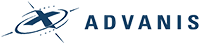 ❑   1Your level of education❑   2Whether you have children under 18❑   3Your employment status (e.g., full-time, student, retired, etc.)❑   4Your household income❑   5Your place of residence❑   6Whether you own or rent your home❑   7The number of people who live in your home❑   8The language you most often speak at home❑   9None of the above	(Exclusive)❑   -8Prefer not to say❍   1Under 18❍   218 to 24❍   325 to 34❍   435 to 44❍   545 to 54❍   655 to 64❍   765 to 74❍   875 and older❑   -8Prefer not to say❍   1Male❍   2Female❍   1Male❍   2Female❍   3Or, please specify your gender: __________________________________________________❍   1Alberta❍   2British Columbia❍   3Manitoba❍   4New Brunswick❍   5Newfoundland and Labrador❍   6Northwest Territories❍   7Nova Scotia❍   8Nunavut❍   9Ontario❍   10Prince Edward Island❍   11Quebec❍   12Saskatchewan❍   13Yukon❑   -8Prefer not to say❑   -9I live outside of Canada❍   1Single-detached house❍   2Semi-detached house❍   3Row house or townhouse❍   4Apartment or flat in a duplex❍   5Apartment in a building that has fewer than five storeys❍   6Apartment in a building that has five or more storeys❍   7Mobile home❍   8Boat, RV, or van❍   1Owned by you or a member of your household (even if it is still being paid for)?❍   2Rented (even if no cash rent is paid)?❍   9999Prefer not to say 1.Worried * 2.Hopeful * 3.Overwhelmed * 4.Confused * 5.Anxious *6.Angry *7.Numb *	8.Helpless *❍   1Not at all❍   2Slightly❍   3Moderately❍   4Very❍   5Extremely❍   9999Prefer not to say1.I believe that climate change is real. * 2.The main cause of climate change is human activity. *3.Climate change will bring about serious negative consequences. *4.My local area will be influenced by climate change. *5.It will be a long time before the consequences of climate change are felt. *6.There is solid evidence that the average temperature on Earth has been getting warmer over the past four decades. *	7.Climate change will harm me personally. *	8.My province or territory has already felt negative effects from climate change. *	9.I have personally experienced the effects of climate change.  *	10.Climate change is a threat that requires urgent action.  *	11.Earth’s climate is not changing.  *	❍   1Strongly Disagree❍   2Somewhat Disagree❍   3Neither Agree nor Disagree❍   4Somewhat Agree❍   5Strongly Agree❍   9999Prefer not to say❍   1Extremely important❍   2Very important❍   3Somewhat important❍   4Not too important❍   5Not at all important❍   1Very worried❍   2Somewhat worried❍   3Not very worried❍   4Not at all worried❍   1A great deal❍   2A moderate amount❍   3Only a little❍   4Not at all❍   98Don’t Know❍   1A great deal❍   2A moderate amount❍   3Only a little❍   4Not at all❍   98Don’t Know❍   1I have never heard of it❍   2I know a little about it❍   3I know a moderate amount about it❍   4I know a lot about it❍   9999Prefer not to say❑   9999The earth has not warmed because of human activity1.Climate change is a crisis today (i.e., in 2022) *2.Climate change will be a crisis 10 years from now (i.e., in 2032) *❍   1Strongly Disagree❍   2Somewhat Disagree❍   3Neither Agree nor Disagree❍   4Somewhat Agree❍   5Strongly Agree❍   9999Prefer not to say1.Climate change is an emergency today (i.e., in 2022) *2.Climate change will be an emergency 10 years from now (i.e., in 2032) *❍   1Strongly Disagree❍   2Somewhat Disagree❍   3Neither Agree nor Disagree❍   4Somewhat Agree❍   5Strongly Agree❍   9999Prefer not to sayClimate scientists *Climate scientists *__________ %Canadians *Canadians *__________ %Your friends and family *Your friends and family *__________ %Economists *Economists *__________ %❑   9999Prefer not to sayPrefer not to say2.Regular people in Canada *4.Private industry in Canada *5.The Government of Canada *8.International organizations (e.g. United Nations, World Trade Organization) *❍   1A Lot Less❍   2Somewhat Less❍   3Neither More nor Less❍   4Somewhat More❍   5A Lot More❍   9999Prefer not to say❍   99I don’t think the climate is changing1.Flooding *2.Periods of excessive heat (e.g., extreme heat waves, heat domes) *3.Droughts *4.Severe wind storms *5.Hurricanes *6.Periods of excessive cold (e.g., extreme cold snaps, polar vortex) *7.Wildfires (including forest fires) *8.Wildfire smoke *9.Landslides *10.Tornadoes *11.Ice storms *12.Power outages related to weather events  *13.Shortages of essential supplies (e.g., food, fuel, water) related to weather events  *❍   0Never❍   1Once❍   2Twice❍   3Three times❍   4Four or more times❍   9999Prefer not to say1.I have personally experienced more extreme weather in the past year than normal. *❍   1Strongly Disagree❍   2Somewhat Disagree❍   3Neither Agree nor Disagree❍   4Somewhat Agree❍   5Strongly Agree❍   9999Prefer not to say❑   1Flooding *❑   2Periods of excessive heat (e.g., heat waves, heat domes) *❑   3Droughts *❑   4Severe wind storms *❑   5Hurricanes *❑   6Periods of excessive cold (e.g., cold snaps, polar vortex) *❑   7Wildfires (including forest fires) *❑   8Wildfire smoke *❑   9Landslides *❑   10Tornadoes *❑   11Ice storms *❑   12Power outages related to weather events *❑   13Shortages of essential supplies (e.g., food, fuel, water) related to weather events *❑   14None of the above	(Exclusive)1.Your personal health and wellbeing *2.The health and wellbeing of Canadians *3.The health and wellbeing of marginalized or vulnerable Canadians *4.Your household finances *5.Canada’s economic growth *6.The stability of Canada’s democratic institutions *7.The maintenance of law and order in Canada *8.Canada’s natural environment, including the variety of plants, animals and other forms of life *9.The rights and freedoms of Canadians *10.Canada’s national security *❍   1Not a threat❍   2Minor threat❍   3Moderate threat❍   4Major threat❍   99I don't think the climate is changing❍   9999Prefer not to say1.Don't litter for one year *2.Avoid one long-haul flight (of five or more hours) *3.Switch from a sport utility vehicle (SUV) to public transit for one year *4.Recycle as much as possible for one year *5.Switch from a midsize conventional car to a midsize hybrid car for one year *6.Eat a vegan diet for one year, instead of a diet that regularly includes meat and other animal products *7.Use canvas bags instead of plastic shopping bags for one year *8.Buy only local food for one year *9.Hang-dry clothing rather than using a dryer for one year *❍   1Low impact❍   2Medium impact❍   3High impact1.Many NASA scientists admit that climate change is caused by changes in Earth’s solar orbit *	2.Canada’s national carbon price has tripled the cost of gasoline at the pump since 2019 *	3.Global average temperatures haven’t increased in the last 20 years *	4.The impacts of climate change in Canada will be overwhelmingly positive because it is a cold country *	5.Climate change is a conspiracy created by foreign governments *	6.Canada’s annual greenhouse gas emissions were relatively stable for 20 years before the pandemic *	7.2020 was the second warmest year since measurements began in the 1850s *	8.Oil companies have had evidence of human-caused climate change since the 1970s *	9.The Arctic is warming at a rate almost twice the global average *	10.Some regions will become much snowier as the Earth warms *	11.The COVID-19 pandemic was started as a deliberate attempt by activists to stop climate change by forcing lockdowns *12.Globally, 100 corporations are responsible for 70% of all greenhouse gas emissions *13.Higher gas prices over the last few months have mostly been caused by the national price on carbon pollution (sometimes referred to as a 'carbon tax') *14.Natural gas is as clean an energy source as wind or solar  *15.The noise from wind turbines causes cancer *16.Solar panels emit more greenhouse gases during manufacturing than they end up saving *17.Adapting to the impacts of climate change is cheaper than preventing it *18.Some scientists think that climate change will make pandemics like COVID-19 more frequent *19.Climate change is expected to contribute to the extinction of a large number of animal species *20.Record cold temperatures can still occur in a world that is warming overall *21.The North Atlantic Treaty Organization (NATO) thinks climate change is a national security threat *22.Most climate models are generally accurate in their estimates of long-term changes in global temperature *23.Canada has higher average greenhouse gas emissions per person than China *24.More than two thirds of Canada’s electricity comes from renewable sources (like wind, solar, hydro) *❍   1Very Inaccurate❍   2Somewhat Inaccurate❍   3Somewhat Accurate❍   4Very Accurate❍   1Much less than usual❍   2Less than usual❍   3A bit less than usual❍   4About the same as usual❍   5A bit more than usual❍   6More than usual❍   7Much more than usual❍   9999Prefer not to say1.Loss of, or damage to, a home or other personal property *2.Injury or other negative impacts on physical health *3.Negative impacts on mental health *4.Negative impacts on work/employment/financial stability *5.Evacuation of home and/or community *❑   1I did❑   2Someone else I know did❑   3Neither	(Exclusive)❑   9999Prefer not to say	(Exclusive)❑   1Looked for information about wildfire risk in your local area *❑   2Looked for information about actions you could take to protect your home, property, or community from wildfire *❑   3Taken action to protect yourself or others from the health impacts of wildfire smoke *❑   4Made sure that structures on your property (e.g., roof, gutters, deck(s)) are regularly cleared of leaves and other debris *	(Show if Home owner (A6 = 1))❑   5Made changes to your yard/land that will reduce the chances of wildfire reaching buildings on your property (e.g., pruned or thinned evergreen trees, planted more fire-resistant plant species, moved firewood more than 10 meters (30 ft.) away from buildings) *	(Show if Home owner (A6 = 1))❑   6Made structural changes to your home or other buildings on your property that will increase their resistance to wildfire (e.g., replaced roof or siding with fire-rated materials, installed multi-pane glass windows) *	(Show if Home owner (A6 = 1))❑   9999None of the above	(Exclusive)❍   1Not at all familiar❍   2Slightly familiar❍   3Moderately familiar❍   4Familiar❍   5Very familiar❍   1Methane *❍   2Helium *❍   3Oxygen *❍   4Argon *❍   5No idea❍   1Gases in the atmosphere trapping long-wave radiation at the Earth’s surface, preventing it from escaping into space *❍   2Letting more of the sun’s heat into the Earth’s atmosphere through a thinner ozone layer *❍   3Chemical reactions using up the air’s oxygen *❍   4Pesticides changing the chemical makeup of the air *❍   5No idea❍   1Global precipitation increases, on average *❍   2Global precipitation decreases, on average *❍   3Global precipitation is unchanged, on average *❍   4No idea❍   1Nitrogen *❍   2Chlorofluorocarbons (CFCs) *❍   3Nitrous oxide *❍   4Water vapour *❍   5No idea❍   1Australia, United States and Canada *❍   2Germany, France and Italy *❍   3China, India and Brazil *❍   4Japan, South Korea and Singapore *❍   5No idea1.I have made substantial changes in my life to help limit climate change. *2.I am willing to make substantial changes in my life to help limit climate change. *3.There is no need to make changes in my life because humans are not the main cause of climate change. *	❍   1Strongly Disagree❍   2Somewhat Disagree❍   3Neither Agree nor Disagree❍   4Somewhat Agree❍   5Strongly Agree❍   9999Prefer not to say❍   99I don't think the climate is changing1.Taken a long flight (five or more hours). *Taken a long flight (five or more hours). *2.Taken a short flight (fewer than five hours). *Taken a short flight (fewer than five hours). *3.Used public transportation (e.g., bus, train) to get around. *Used public transportation (e.g., bus, train) to get around. *4.Used active transportation (e.g., walking, running, biking) to get around. *Used active transportation (e.g., walking, running, biking) to get around. *5.Used an electric bicycle or electric scooter to get around. *Used an electric bicycle or electric scooter to get around. *6.Used a private vehicle (e.g., your own car), a cab or a ride-hailing service (e.g., Uber, Lyft) to get around. *Used a private vehicle (e.g., your own car), a cab or a ride-hailing service (e.g., Uber, Lyft) to get around. *7.Repaired products, or had someone else repair them for you, to extend their lifespan (e.g., clothing, household items, electronics, etc.). *Repaired products, or had someone else repair them for you, to extend their lifespan (e.g., clothing, household items, electronics, etc.). *8.Bought (or traded) things second-hand instead of new. *Bought (or traded) things second-hand instead of new. *9.Talked with family or friends about climate change or its impacts. *	Talked with family or friends about climate change or its impacts. *	10.Posted on social media about climate change to support action on this issue. *	Posted on social media about climate change to support action on this issue. *	11.Attended a climate change demonstration or rally to support action on this issue. *	Attended a climate change demonstration or rally to support action on this issue. *	12.Bought things new instead of buying second-hand, trading or repairing. *	Bought things new instead of buying second-hand, trading or repairing. *	13.Spent time outside in parks or other natural spaces. *	Spent time outside in parks or other natural spaces. *	14.Repaired products, or had someone else repair them for you, to extend their lifespan (e.g., home appliances like fridges or hair dryers, electronics, power tools, etc.). *❍   0Never❍   1Once in the last two months❍   21-2 times a month❍   3About once a week❍   4About twice a week❍   5About 3-4 times a week❍   65 or more times a week1.Made efforts to reduce the amount of plastic you use. *2.Recycled household products (e.g., paper, plastic, glass, metal) rather than throwing them in the garbage. *5.Made efforts to eat a more plant-based diet. *6.Made efforts to reduce wasted food (e.g., by shopping more carefully or meal planning). *7.Set the thermostat higher in summer or lower in winter to save energy. *❍   1Never❍   2Rarely❍   3Occasionally❍   4Frequently❍   5Always1.A hybrid vehicle *6.A plug-in hybrid vehicle *	2.An electric vehicle *3.A gasoline- or diesel-powered vehicle *4.An electric bicycle or scooter. *5.LED bulbs in most lights in your home/residence. *❍   3Yes❍   2No, but I am planning to purchase it in the next year❍   1No, and I am not planning to purchase it in the next year❍   98Don’t know❍   9999Prefer not to say6.An air-source or geothermal heat pump. *7.A solar water heater. *8.A smart or adaptive thermostat (e.g., Nest). *9.Solar panels. *10.Energy efficient windows or doors (ENERGY STAR certified models or better). *11.New or improved insulation (in the last 5 years). *12.A sump pump. *❍   3Yes❍   2No, but I am planning to purchase it in the next year❍   1No, and I am not planning to purchase it in the next year❍   98Don’t know❍   9999Prefer not to say❍   1Yes❍   2No❑   1Looked for information about the risks of an extreme weather event in your local area, including potential health impacts. *❑   2Looked for information about the future impacts of climate change in your local area. *❑   3Looked for support from a friend, family member, or trained professional for help in dealing with negative emotions related to weather or climate change, whether in general or in response to a specific weather event. *❑   4Taken action to protect your home against weather-related risks (e.g., used sandbags to protect against flooding, improved the drainage around your home, replaced the insulation or roofing materials, raised the level of your home). *❑   5Left your home because of weather-related risks (e.g., flooding, wildfire, ice storm, etc.). *❑   6Permanently left your home because of weather-related risks (e.g., flooding, wildfire, ice storm, etc.). *	(Show if Homeowner (A6=1))❑   7Temporarily relocated to a different region or city because of weather-related risks (e.g., flooding, wildfire, etc.). *	(Show if Homeowner (A6=1))❑   8None of the above	(Exclusive)❍   1Yes❍   0No❍   9999Prefer not to say 1.Home/tenant insurance for flood-related risks. *2.Home/tenant insurance for other weather-related risks (wildfire, wind, ice damage). *3.An emergency supply kit in your home (e.g., with water, non-perishable food, batteries, first aid kit, etc.). *4.A disaster emergency plan that all members of your family know about (e.g., with a safe meeting place, contact numbers, etc.). *❍   3Yes❍   2No, but I am planning to purchase or create it in the next year❍   1No, and I am not planning to purchase or create it in the next year❍   98Don’t know❍   9999Prefer not to say❍   1On foot (e.g., walking, running) *❍   2Biking or using a scooter *❍   3Using public transportation (e.g., bus, train) *❍   4Using a private vehicle (e.g., your own car), a cab or a ride-hailing service (e.g., Uber, Lyft) *❍   5I do not spend time in parks or other natural spaces❍   98Don’t know❍   97Other (please specify) __________________________________________________❍   15 minutes or less❍   26 to 15 minutes❍   316 to 30 minutes❍   431 to 60 minutes❍   5More than 60 minutes❍   98Don’t know❍   1Much lower than average❍   2Somewhat lower than average❍   3About average❍   4Somewhat higher than average❍   5Much higher than average❍   98Don’t know❑   -9No other actions1.Environmentally-friendly products and services are easy to access where I live *2.Environmentally-friendly options (like electric cars and heat pumps) are too expensive compared to the alternatives *3.I find it easy to maintain an environmentally-friendly lifestyle where I live *4.I don’t know how to act in environmentally-friendly ways *❍   1Strongly Disagree❍   2Somewhat Disagree❍   3Neither Agree nor Disagree❍   4Somewhat Agree❍   5Strongly Agree❍   6Prefer not to say1.Turn off the lights when they are not in use. *2.Set the thermostat lower than usual in the winter. *3.Air dry laundry instead of using a tumble dryer. *4.Use a water efficient shower head. *❍   11 - Not at all willing❍   22❍   33❍   44❍   55❍   66❍   77❍   88❍   99❍   1010 - Very willing❍   11I already do this most of the time❍   9999Prefer not to say1.Turning off the lights when they are not in use. *2.Setting the thermostat lower than usual in the winter. *3.Air drying laundry instead of using a tumble dryer. *4.Using a water efficient shower head. *❍   11 - Not at all effective❍   22❍   33❍   44❍   55❍   66❍   77❍   88❍   99❍   1010 - Very effective❍   9999Prefer not to say3.An emergency supply kit in your home (e.g., with water, non-perishable food, batteries, first aid kit, etc.). *5.A cooling system in your home (e.g., air conditioner, heat pump). *6.A rainwater harvesting system for your home (e.g., rain barrel). *7.A driveway that you de-paved (e.g., converted to a gravel or turf driveway). *	(Show if Home owner (A6 = 1))8.Trees that you planted to create more shade for your home. *	(Show if Home owner (A6 = 1))❍   4Yes❍   3No, but I am planning to in the next year❍   2No. I am not planning to, but I have considered it❍   1No. I am not planning to, and I have not considered it❍   98Don't know❍   9999Prefer not to say1.My household is prepared for the impacts of climate change *2.My community is prepared for the impacts of climate change *❍   1Strongly Disagree❍   2Somewhat Disagree❍   3Neither Agree nor Disagree❍   4Somewhat Agree❍   5Strongly Agree❍   9999Prefer not to say❍   99I don't think the climate is changing❍   10%❍   21-5%❍   36-10%❍   411-15%❍   516-20%❍   6More than 20%❍   -1I don't think the climate is changing❍   9999Prefer not to say3.Supporting workers and their communities in transitioning local economies away from coal, oil, and gas production. *	4.Protecting and restoring ecosystems in Canada (e.g., forests, wetlands, coasts). *5.Reducing the cost of environmentally-friendly goods (e.g., rebates on electric vehicles or subsidies for energy-efficient equipment and retrofits). *	7.Setting a national price on carbon pollution (sometimes referred to as a 'carbon tax') for industries and households in Canada that increases the cost of climate-unfriendly products and services. *8.Setting a global price on carbon pollution (i.e., a global carbon tax) that would apply equally to the largest-emitting countries (e.g., China, United States, India, and other “G20” countries like Canada, etc.). *9.Limiting overall greenhouse gas emissions that come from the production of oil and gas in Canada. *11.Helping make vital infrastructure (e.g., the electrical grid, cell phone towers, highways, drinking water systems) more resistant to extreme weather events (e.g., flooding, forest fires, ice storms).  *12.Increasing the amount of greenspace in cities and towns. *13.Compensating people affected by weather-related disasters (e.g. farmers, homeowners, businesses, etc.). *14.Compensating developing countries for losses and damage created by climate change. *15.Strengthening partnerships with First Nations, Inuit, and Metis to protect nature and respect their traditional knowledge. *16.Funding large-scale projects that capture carbon emissions from oil production and store it underground or use it in other industrial applications *	17.Creating a low-cost national flood insurance program for residents of high-risk areas who cannot access or cannot afford private flood insurance *	20.Planting two billion trees in the next ten years to increase Canada’s forest cover *	21.Charging a fee on goods imported into Canada from countries that have weaker climate change standards (also known as a border carbon adjustment) *	22.Banning the sale of new gas and diesel-powered cars and light duty trucks by 2035 *	23.Funding Indigenous-led conservation efforts *	24.Creating a ‘right to repair’ law that requires manufacturers to supply manuals and spare parts so that products (e.g., cars, smart phones) can be repaired by consumers or third party companies*	25.Funding the development of technologies to ‘engineer’ the Earth’s climate as a last-resort option to limit further climate change *	26.Subsidizing farmers for actions they take to protect and enhance carbon stored in the soil *	27.Subsidizing farmers to purchase energy-efficient equipment that reduces their carbon footprint *	28.Subsidizing large oil and gas producers to purchase energy-efficient equipment that reduces their carbon footprint *	29.Creating a sales mandate to ensure that by 2026, at least 20% of new cars and light-duty trucks sold will be zero-emission vehicles like electric cars *	30.Subsidizing the purchase of zero-emission vehicles like electric cars *	31.Building a national network of charging stations for electric vehicles *	32.Increasing the national price on carbon pollution (sometimes referred to as a 'carbon tax') each year to limit further climate change *	33.Generating all electricity in Canada from energy sources (like wind, hydro) that do not directly produce greenhouse gases, by the year 2035. *	34.Generating all electricity in Canada from energy sources (like wind, hydro, nuclear) that do not directly produce greenhouse gases, by the year 2035. *	❍   1Strongly Oppose❍   2Somewhat Oppose❍   3Neither Oppose nor Support❍   4Somewhat Support❍   5Strongly Support❍   6Prefer not to say❍   99I’m not familiar with this kind of policy❑   1Limiting further climate change *❑   2Adapting to the impacts of climate change, like extreme weather *❑   3Protecting and restoring nature *❑   4Growing Canada’s economy *❑   5Reducing the cost of living  *❑   6Strengthening the health care system  *❑   7Creating jobs *❑   8Advancing Indigenous reconciliation *❑   9Fighting COVID-19 *❑   10Reducing taxes *Limiting further climate change * (Show if C8c 1 Limiting further (C8c_1 = 1))__________Adapting to the impacts of climate change, like extreme weather * (Show if C8c 2 Adapting (C8c_2 = 1))__________Protecting and restoring nature * (Show if C8c 3 Protecting (C8c_3 = 1))__________Growing Canada’s economy * (Show if C8c 4 Growing Canadas (C8c_4 = 1))__________Reducing the cost of living  * (Show if C8c 5 Reducing the cost (C8c_5 = 1))__________Strengthening the health care system  * (Show if C8c 6 Strengthening (C8c_6 = 1))__________Creating jobs * (Show if C8c 7 Creating jobs (C8c_7 = 1))__________Advancing Indigenous reconciliation * (Show if C8c 8 Advancing Indigenous (C8c_8 = 1))__________Fighting COVID-19 * (Show if C8c 9 Fighting COVID (C8c_9 = 1))__________Reducing taxes * (Show if C8c 10 Reducing taxes (C8c_10 = 1))__________❍   1Yes❍   2No❍   98Don't know❍   9999Prefer not to say❍   1Yes❍   2No❍   98Don't know❍   9999Prefer not to saySetting a national price on carbon pollution (sometimes referred to as a ‘carbon tax’)__________ %Banning the sale of gas and diesel-powered cars and light duty trucks by 2035__________ %Subsidizing the purchase of zero-emission vehicles like electric cars__________ %❍   2Yes❍   1No❍   1A lawn mower without a motor or engine (e.g., a manual push mower)❍   2Gasoline-powered❍   3Electric, powered by a cord❍   4Electric, powered by a battery❍   5Other (Please specify) __________________________________________________❍   98Don't know❍   1A lawn mower without a motor or engine (e.g., a manual push mower)❍   2Gasoline-powered❍   3Electric, powered by a cord❍   4Electric, powered by a battery❍   5Other (Please specify) __________________________________________________❍   98Don't know❍   1Much more important to limit climate change❍   2Somewhat more important to limit climate change❍   3Equally important❍   4Somewhat more important to grow the economy❍   5Much more important to grow the economy❍   9999Prefer not to say1.Distributes the costs of climate action fairly across Canadians *2.Is effective at reducing Canada’s greenhouse gas emissions *3.Is cost-efficient in reducing Canada’s greenhouse gas emissions *4.Helps the Canadian economy to grow *5.Reduces air pollution *6.Costs your household more than you receive in payments *❍   1Strongly Disagree❍   2Somewhat Disagree❍   3Neither Agree nor Disagree❍   4Somewhat Agree❍   5Strongly Agree❍   9999Prefer not to say1.Provide larger carbon price payments (i.e., refunds) to lower-income households than higher-income households. *2.Fund environmental projects (e.g., public transport, cycling paths, tree planting). *3.Provide equal carbon price payments (i.e., refunds) to all eligible households. *❍   1Strongly Oppose❍   2Somewhat Oppose❍   3Neither Oppose nor Support❍   4Somewhat Support❍   5Strongly Support❍   9999Prefer not to say❍   1Yes❍   2No❍   9999Prefer not to say1.Allowing industry to use offset credits to comply with mandatory regulations for reducing their greenhouse gas emissions. *	(Show if C17bsplit 1 (C17bsplit = 1))2.Allowing industry to use offset credits to comply with voluntary goals for reducing their greenhouse gas emissions. *	(Show if C17bsplit 2 (C17bsplit = 2))❍   1Strongly Oppose❍   2Somewhat Oppose❍   3Neither Oppose nor Support❍   4Somewhat Support❍   5Strongly Support❍   9999Prefer not to say❍   99I’m not familiar with this kind of policy1.It is important to reduce my greenhouse gas emissions when I travel or attend events *2.I would buy offset credits if available when purchasing products or services *3.Using carbon offset credits for products leads people to buy more *	(Show if C17split 1 (C17split = 1))4.Using carbon offset credits for flights leads people to travel more *	(Show if C17split 2 (C17split = 2))5.Carbon offsets are an effective way to reduce total greenhouse gas emissions *❍   1Strongly Disagree❍   2Somewhat Disagree❍   3Neither Agree nor Disagree❍   4Somewhat Agree❍   5Strongly Agree❍   6I don't know❍   9999Prefer not to say1.Major home appliances (e.g. dishwasher, washing machine, etc.) *2.Small home appliances (e.g. toaster, hair dryer, etc.) *3.Home electronics (e.g. computers, smartphones, televisions, etc.) *4.Electric powered tools (e.g. hand or yard tools, like a drill, lawn mower, etc.) *❍   1Not at all important❍   2Somewhat unimportant❍   3Neutral❍   4Somewhat important❍   5Very important❍   9999Prefer not to say❍   99I have never bought or leased a personal vehicle❍   1Less than 6 months ago❍   2Between 6 and 12 months ago❍   3Other (Please specify number of years ago) __________________________________________________❍   1New❍   2Used❍   1Coupe, sedan, station wagon, sports car, or luxury car❍   2Pick-up truck❍   3Sport utility vehicle (SUV)❍   4Van or minivan❍   97Other (please specify) __________________________________________________❍   1A hybrid vehicle (not a plug-in)❍   2An electric vehicle (that's not a hybrid)❍   6A plug-in hybrid vehicle❍   3A conventional gasoline- or diesel-powered vehicle (that's not a hybrid)❍   97Other (please specify) __________________________________________________❍   1Yes❍   2No1.Solar energy *2.Wind energy *3.Hydro energy (e.g., hydroelectric dams) *4.Bioenergy (e.g., ethanol, biodiesel, wood pellets) *5.Coal *6.Oil *7.Natural gas *8.Nuclear energy *9.Geothermal energy *10.Ocean energy (e.g., waves, tides) *❍   1Strongly Oppose❍   2Somewhat Oppose❍   3Neither Oppose nor Support❍   4Somewhat Support❍   5Strongly Support❍   9999Prefer not to say❍   1Yes❍   2No❍   9999Prefer not to say❍   11 - Reduce taxes❍   22❍   33❍   44❍   55❍   66❍   77❍   88❍   99❍   1010 - Increase social spending1.It is important to [him / her / them / him / her / them] to protect the environment. *2.It is important to [him / her / them / him / her / them] to respect nature. *	3.It is important to [him / her / them / him / her / them] to take care of those who are worse off. *4.It is important to [him / her / them / him / her / them] that there is no war or conflict. *	5.It is important to [him / her / them / him / her / them] to have fun. *6.It is important to [him / her / them / him / her / them] to enjoy life’s pleasures. *	7.It is important to [him / her / them / him / her / them] to have authority over others. *	8.It is important to [him / her / them / him / her / them] to work hard and be ambitious. *	9.It is important to [him / her / them / him / her / them] to prevent environmental pollution. *10.It is important to [him / her / them / him / her / them] to be in unity with nature. *	11.It is important to [him / her / them / him / her / them] that every person has equal opportunities. *12.It is important to [him / her / them / him / her / them] that every person is treated justly. *	13.It is important to [him / her / them / him / her / them] to be helpful to others. *	14.It is important to [him / her / them / him / her / them] to do things [he / he / she / she / they / they] enjoys. *	15.It is important to [him / her / them / him / her / them] to have control over others’ actions. *16.It is important to [him / her / them / him / her / them] to be influential. *	17.It is important to [him / her / them / him / her / them] to have money and possessions. *	18.It is important to [him / her / them / him / her / them] to keep up with the latest technology. *❍   1Not at all like me❍   2Not like me❍   3A little like me❍   4Somewhat like me❍   5Like me❍   6Very much like me❍   9999Prefer not to say1.I always find beauty in nature *3.Being in nature makes me very happy *4.Spending time in nature is very important to me *8.I am the type of person who acts in an environmentally-friendly way *9.I sometimes feel uncomfortable, anxious, or fearful in nature *❍   1Strongly Disagree❍   2Disagree❍   3Somewhat Disagree❍   4Neither Agree nor Disagree❍   5Somewhat Agree❍   6Agree❍   7Strongly Agree❍   8Prefer not to say1.Most people like me care about climate change. *	2.Most of my friends and family are taking action to help limit climate change. *3.People who are close to me generally expect that I do my part to help limit climate change. *4.Most people like me care about protecting nature. *	5.Most people like me know that climate change is part of a natural cycle. *	❍   1Strongly Disagree❍   2Somewhat Disagree❍   3Neither Agree nor Disagree❍   4Somewhat Agree❍   5Strongly Agree❍   9999Prefer not to say❍   99I don't think the climate is changing1.I believe my actions can have a positive effect on climate change. *2.If we act collectively, we can limit further climate change. *3.Taking actions related to climate change will not work because it is a natural phenomenon. *	❍   1Strongly Disagree❍   2Somewhat Disagree❍   3Neither Agree nor Disagree❍   4Somewhat Agree❍   5Strongly Agree❍   999Prefer not to say❍   99I don't think the climate is changing❍   1Strongly Disagree❍   2Somewhat Disagree❍   3Neither Agree nor Disagree❍   4Somewhat Agree❍   5Strongly Agree❍   9999Prefer not to say❍   1Completely Dissatisfied❍   2Somewhat Dissatisfied❍   3Neither Satisfied nor Dissatisfied❍   4Somewhat Satisfied❍   5Completely Satisfied❍   6Prefer not to say❍   11 - Not at all❍   22❍   33❍   44❍   55❍   66❍   77❍   88❍   99❍   1010 - Completely❍   9999Prefer not to say❍   1Poor❍   2Fair❍   3Good❍   4Very good❍   5Excellent❍   9999Prefer not to say2.Your family and friends *4.The Government of Canada *5.Your provincial/territorial government *6.Your local or municipal government *8.Non-renewable energy companies (e.g., oil, gas, coal) *9.Renewable energy companies (e.g., wind, solar, hydro) *12.Environmental groups or non-profits *13.Scientists *❍   1Completely Distrust❍   2Somewhat Distrust❍   3Neither Trust nor Distrust❍   4Somewhat Trust❍   5Completely Trust❍   9999Prefer not to say❍   99I don't think the climate is changing2.Your family and friends *4.The Government of Canada *5.Your provincial/territorial government *6.Your local or municipal government *13.Scientists *14.Government scientists *	15.Industry scientists *	16.Academic or university scientists *	17.Non-profit or think tank scientists *	❍   1Completely Distrust❍   2Distrust❍   3Somewhat Distrust❍   4Neither Trust nor Distrust❍   5Somewhat Trust❍   6Trust❍   7Completely Trust❍   9999Prefer not to say❍   99I don't think the climate is changing1.Your family and friends *2.The Government of Canada *3.Your provincial/territorial government *4.Your local or municipal government *5.Non-renewable energy companies (e.g., oil, gas, coal) *6.Renewable energy companies (e.g., wind, solar, hydro) *7.Environmental groups or non-profits *8.Scientists *❍   1Completely Distrust❍   2Somewhat Distrust❍   3Neither Trust nor Distrust❍   4Somewhat Trust❍   5Completely Trust❍   9999Prefer not to say1.The federal government is competent enough to deal with climate change. *2.The federal government distorts facts in its favor regarding climate change. *	3.The federal government changes policies regarding climate change without good reasons. *	4.The federal government is too influenced by industry regarding climate change. *5.The federal government listens to what ordinary people think about climate change. *6.I feel that the way the federal government makes decisions about climate change is fair. *	7.The federal government provides all relevant information about climate change to the public. *8.The federal government is wasting money on climate change. *	9.The federal government spends money efficiently on climate change initiatives. *❍   1Strongly Disagree❍   2Somewhat Disagree❍   3Neither Agree nor Disagree❍   4Somewhat Agree❍   5Strongly Agree❍   9999Prefer not to say❍   1Completely distrust❍   2Moderately distrust❍   3Neither trust nor distrust❍   4Moderately trust❍   5Completely trust1.The federal government is competent enough to deal with climate change. *4.The federal government is too influenced by industry regarding climate change. *5.The federal government listens to what ordinary people think about climate change. *6.I feel that the way the federal government makes decisions about climate change is fair. *7.The federal government provides all relevant information about climate change to the public. *9.The federal government spends money efficiently on climate change initiatives. *10.The federal government cares about ordinary Canadians. *❍   1Strongly disagree❍   2Disagree❍   3Neither Agree nor Disagree❍   4Agree❍   5Strongly Agree❍   1Strongly Distrust❍   2Somewhat Distrust❍   3Neither Trust nor Distrust❍   4Somewhat Trust❍   5Strongly Trust1.Canadian TV and radio channels (including their websites) (e.g., CBC, Global, CTV) *2.Non-Canadian TV and radio channels (including their websites) (e.g., CNN, Fox News, BBC) *3.Newspapers and magazines (including their websites) (e.g., Globe & Mail, National Post, New York Times) *4.Conversations with family, friends and colleagues *5.Government websites (federal, provincial or municipal) *6.Podcasts *7.Facebook, Twitter, or Reddit *8.Instagram, TikTok or Youtube *14.Scientific or technical reports *13.Other social media platforms❍   1Never❍   2Rarely❍   3Occasionally❍   4Frequently❍   5Always❍   99Not applicable1.Canadian TV and radio channels (including their websites) (e.g., CBC/Radio Canada, CTV, TVA, Téle-Québec) *2.Non-Canadian TV and radio channels (including their websites) (e.g., CNN, BBC, Euronews, France 24) *3.Newspapers and magazines (including their websites) (e.g., Globe & Mail, National Post, Le Devoir, La Presse) *5.Government websites (federal, provincial or municipal) *6.Podcasts *7.Facebook, Twitter, or Reddit *	8.Instagram, TikTok or Youtube *	9.Scientific or technical reports *10.Other social media platforms	11.Facebook *	12.Twitter *	13.Reddit *	14.Instagram *	15.TikTok *	16.YouTube *	17.Reddit or Twitter *18.Facebook or Instagram *19.TikTok or YouTube *4.Conversations with family, friends and colleagues❍   1Never❍   2Rarely❍   3Occasionally❍   4Frequently❍   5Always❍   99Not applicable❍   1Following it very closely❍   2Following it pretty closely❍   3Following it a little❍   4Not following it at all❑   -5I never look for information about climate change1.Television news *2.Radio, podcasts and other broadcasts *3.Newspapers and other journalism (including news websites) *4.Canadian federal government briefings and/or websites *5.Provincial/Territorial government briefings and/or websites *6.International weather and climate authorities (e.g. World Meteorological Organization) *7.Workers in climate-dependent sectors (e.g. farmers, foresters) *8.Scientists *9.Social media (e.g. Facebook, Twitter, YouTube, Instagram, TikTok) *10.Celebrities *11.Online search engines (e.g. Google) *12.Friends and family *13.Work/school colleagues *❍   1Completely distrust❍   2Moderately distrust❍   3Neither trust nor distrust❍   4Moderately trust❍   5Completely trust1.Facebook *2.Twitter *3.Instagram *4.TikTok *5.Reddit *6.YouTube *❍   1Never❍   2A few times a month❍   3A few times a week❍   4Once a day❍   5Multiple times a day1.Much of our lives are being controlled by plots hatched in secret places *2.Even though we live in a democracy, a few people will always run things anyway *3.The people who really ‘run’ the country are not known to the voters *4.Big events like wars, recessions, and the outcomes of elections are controlled by small groups of people who are working in secret against the rest of us. *❍   1Strongly Disagree❍   2Somewhat Disagree❍   3Neither Agree nor Disagree❍   4Somewhat Agree❍   5Strongly Agree❍   6Prefer not to say1.I think that many very important things happen in the world, which the public is never informed about. *2.I think that politicians usually do not tell us the true motives for their decisions. *3.I think that government agencies closely monitor all citizens. *4.I think that events which superficially seem to lack a connection are often the result of secret activities. *5.I think that there are secret organizations that greatly influence political decisions. *❍   00% (Certainly not)❍   1010%❍   2020%❍   3030%❍   4040%❍   5050%❍   6060%❍   7070%❍   8080%❍   9090%❍   100100% (Certain)1.It is important to be loyal to your beliefs even when evidence is brought to bear against them. *2.Whether something feels true is more important than evidence. *3.Just because evidence conflicts with my current beliefs does not mean my beliefs are wrong. *4.There may be evidence that goes against what you believe but that does not mean you have to change your beliefs. *5.Even if there is concrete evidence against what you believe to be true, it is OK to maintain cherished beliefs. *6.Regardless of the topic, what you believe to be true is more important than evidence against your beliefs. *❍   1Strongly Disagree❍   2Disagree❍   3Somewhat Disagree❍   4Neither Agree nor Disagree❍   5Somewhat Agree❍   6Agree❍   7Strongly Agree❍   1Not at all concerned❍   2Slightly concerned❍   3Somewhat concerned❍   4Very concerned❍   5Extremely concerned❍   1A: I strongly believe in climate change and think it is caused by humans. I am extremely worried about it. I am committed to taking climate action and think my actions would have an effect, but I am not particularly hopeful about progress overall.	(Show if D12split 1 (D12split = 1))❍   2B: I strongly believe in climate change and think it is mostly caused by humans. I am very worried about it. I am willing to take climate action, and think my actions would have some effect.	(Show if D12split 1 (D12split = 1))❍   3C: I mostly believe in climate change and think it is probably caused by humans, but sometimes I feel a bit confused about the issue and am only moderately worried about it. I am somewhat willing to take climate action.	(Show if D12split 1 (D12split = 1))❍   4D: I do not have strong feelings about climate change and am a bit uncertain about what causes it. I am not too worried about it. I am not particularly willing to take climate action and am unsure that my actions would have an effect.	(Show if D12split 1 (D12split = 1))❍   5E: I do not believe in climate change or that it is caused by humans. I feel no confusion about the issue, and am not at all worried about it. I am very unwilling to take climate action and do not think my actions would have any effect.	(Show if D12split 1 (D12split = 1))❍   6A: I do not believe in climate change or that it is caused by humans. I feel no confusion about the issue, and am not at all worried about it. I am very unwilling to take climate action and do not think my actions would have any effect.	(Show if D12split 2 (D12split = 2))❍   7B: I do not have strong feelings about climate change and am a bit uncertain about what causes it. I am not too worried about it. I am not particularly willing to take climate action and am unsure that my actions would have an effect.	(Show if D12split 2 (D12split = 2))❍   8C: I mostly believe in climate change and think it is probably caused by humans, but sometimes I feel a bit confused about the issue and am only moderately worried about it. I am somewhat willing to take climate action.	(Show if D12split 2 (D12split = 2))❍   9D: I strongly believe in climate change and think it is mostly caused by humans. I am very worried about it. I am willing to take climate action, and think my actions would have some effect.	(Show if D12split 2 (D12split = 2))❍   10E: I strongly believe in climate change and think it is caused by humans. I am extremely worried about it. I am committed to taking climate action and think my actions would have an effect, but I am not particularly hopeful about progress overall.	(Show if D12split 2 (D12split = 2))❍   9999Prefer not to say❍   1Elementary school or less❍   2Some high school❍   3High school diploma or equivalent❍   4Registered Apprenticeship or other trades certificate or diploma❍   5Partial college/university❍   6College or CEGEP certificate or diploma❍   7University certificate or diploma below bachelor's level❍   8Bachelor's degree❍   9Postgraduate degree above bachelor's level❍   9999Prefer not to say❍   1A large city❍   2A suburb near a large city❍   3A small city or town❍   4A rural area❍   9999Prefer not to say❍   1Yes❍   0No❍   9999Prefer not to say❍   1Yes❍   0No❍   9999Prefer not to say❍   1Employed (e.g., for wages, salary) full time, that is, 30 or more hours per week❍   2Employed (e.g., for wages, salary) part-time, that is, less than 30 hours per week❍   3Self-employed❍   4Unemployed❍   5A student attending school full-time❍   6Retired❍   7Full-time homemaker❍   8Other❍   9999Prefer not to say❍   1Born in Canada❍   2Born outside Canada (please specify the country) __________________________________________________❍   9999Prefer not to say❑   9999Prefer not to say❍   1Yes❍   0No❑   1White❑   2South Asian (e.g., East Indian, Pakistani, Sri Lankan, etc.)❑   3Chinese❑   4Black❑   5Filipino❑   6Latin American❑   7Arab❑   8Southeast Asian (e.g., Vietnamese, Cambodian, Malaysian, Thai, Laotian, etc.)❑   9West Asian (e.g., Iranian, Afghan, etc.)❑   10Korean❑   11Japanese❑   12Other - (Please specify) __________________________________________________❑   9999Prefer not to say	(Exclusive)❍   1Under $20,000❍   2$20,000 to just under $40,000❍   3$40,000 to just under $60,000❍   4$60,000 to just under $80,000❍   5$80,000 to just under $100,000❍   6$100,000 to just under $150,000❍   7$150,000 to just under $200,000❍   8$200,000 to just under $250,000❍   9$250,000 and above❍   9999Prefer not to say❑   9999Prefer not to say❍   1English❍   2French❍   3Inuktitut❍   4Ojibway❍   5Cree❍   6Oji‑Cree❍   7Dene❍   8Montagnais (Innu)❍   9Mi’kmaq❍   10Atikamekw❍   11Mandarin❍   12Cantonese❍   13Punjabi❍   14Tagalog (Pilipino, Filipino)❍   15Spanish❍   16Arabic❍   17Italian❍   18German❍   19Urdu❍   20Portuguese❍   21Persian (Farsi)❍   22Russian❍   23Polish❍   24Vietnamese❍   25Korean❍   26Tamil❍   27Hindi❍   28Gujarati❍   29Greek❍   30Ukrainian❍   31Dutch❍   32Romanian❍   33Other (please specify) __________________________________________________❍   9999Prefer not to say❑   -8Prefer not to say❍   1I moved *❍   2The heat pump was uninstalled or replaced *❍   3I thought there was a heat pump in my home but there wasn’t *❍   4I am still unsure whether there is a heat pump in my home *❍   5I wasn’t sure what the survey question was asking *❍   97Other (Please specify) __________________________________________________❍   9999Prefer not to say❑   -8Prefer not to say❑   -9No comments - all good❍   1I agree to participate❍   2No, I don't want to participate